Общество с ограниченной ответственностью«Правовой центр имущественных отношений»Местные нормативы градостроительного проектирования Худоеланского муниципального образованияпгт. Шерловая Гора, .ВведениеГрадостроительным кодексом Российской Федерации от 29.12.2004 N 190-ФЗ в числе полномочий органов местного самоуправления сельских поселений в области нормирования градостроительной деятельности установлено утверждение местных нормативов градостроительного проектирования.Местные нормативы градостроительного проектирования Худоеланского муниципального образования Нижнеудинского района Иркутской области разработаны в соответствии с главой 3.1 Градостроительного кодекса РФ для территории Худоеланского муниципального образования. Настоящие нормативы направлены на установление минимальных расчетных показателей обеспечения благоприятных условий жизнедеятельности человека (в том числе объектами социального и коммунально-бытового назначения, доступности таких объектов для населения (включая инвалидов), объектами инженерной, транспортной инфраструктур, благоустройства территории), а также иных параметров градостроительного развития территории Худоеланского муниципального образования.Нормативы градостроительного проектирования Худоеланского муниципального образования формируются в виде системы, направленной на повышение благоприятных условий жизни населения сельского поселения, устойчивое развитие его территорий с учетом социально-экономических, территориальных, природно-климатических особенностей муниципального образования. Местные нормативы градостроительного проектирования решают следующие основные задачи:1) установление минимального набора показателей, расчет которых необходим при разработке документов градостроительного проектирования;2) обеспечение оценки качества градостроительной документации в плане соответствия ее решений целям повышения качества жизни населения;3) обеспечение постоянного контроля соответствия проектных решений градостроительной документации изменяющимся социально-экономическим условиям на территории сельского поселения.Настоящие нормативы содержат: 1) Основную часть (расчетные показатели).В основной части содержатся расчетные показатели минимально допустимого уровня обеспеченности населения Худоеланского муниципального образования  объектами местного значения, а также расчетные показатели максимально допустимого уровня территориальной доступности таких объектов для населения.2) Материалы по обоснованию.Материалы по обоснованию расчетных показателей, содержащихся в основной части нормативов градостроительного проектирования.3) Правила и область применения.Правила и область применения расчетных показателей, содержащихся в основной части нормативов градостроительного проектирования.Местные нормативы градостроительного проектирования Худоеланского муниципального образования  конкретизируют и развивают основные положения действующих на территории Российской Федерации, Иркутской области  федеральных и территориальных строительных и санитарно-эпидемиологических норм и правил, норм и правил противопожарной безопасности, муниципальных правовых актов применительно к природно-климатическим, демографическим, ландшафтным особенностям территории и с учетом сложившихся архитектурно-градостроительных традиций и перспективного развития Худоеланского муниципального образования.Настоящие нормативы обязательны для всех субъектов градостроительной деятельности, осуществляющих свою деятельность на территории Худоеланского муниципального образования, независимо от их организационно-правовой формы.По вопросам, не рассматриваемым в настоящих нормативах, следует руководствоваться законами и нормативно-техническими документами, действующими на территории Иркутской области. При отмене и/или изменении действующих нормативных документов, на которые дается ссылка в настоящих нормах, следует руководствоваться нормами, вводимыми взамен отмененных. Часть 1. Основная часть (расчетные показатели)Термины и определенияВ настоящих Нормативах приведенные понятия применяются в следующем значении:Антропогенное воздействие - прямое или опосредованное влияние человеческой деятельности на природную среду, приводящее к точечным, локальным или глобальным ее изменениям.Безбарьерная среда - совокупность условий, позволяющих осуществлять жизненные потребности маломобильных граждан, в том числе обеспечивать беспрепятственный доступ к объектам социальной, транспортной и инженерной инфраструктур, услугам связи, транспорта и другим, а также реализация комплекса иных мер, направленных на интеграцию маломобильных граждан в общество.Бульвар (пешеходная аллея) - озелененная территория, предназначенная для транзитного пешеходного движения, прогулок, повседневного отдыха.Водоохранная зона - территории, которые примыкают к береговой линии морей, рек, ручьев, каналов, озер, водохранилищ и на которых устанавливается специальный режим осуществления хозяйственной и иной деятельности в целях предотвращения загрязнения, засорения, заиления указанных водных объектов и истощения их вод, а также сохранения среды обитания водных биологических ресурсов и других объектов животного и растительного мира.Вредное воздействие на человека - воздействие факторов среды обитания, создающее угрозу жизни или здоровью человека, либо угрозу жизни или здоровью будущих поколений.Временная постройка (временный строительный объект) - строительный объект, не отнесенный к объектам капитального строительства (временная постройка, навес, площадка складирования и другие подобные постройки, расположенные на предоставленном в установленном порядке и на установленный срок земельном участке, для ведения торговой деятельности, оказания услуг или для других целей, не связанных с созданием (реконструкцией) объектов капитального строительства, а также специально возводимое или приспособляемое на период строительства производственное, складское, вспомогательное, жилое или общественное здание (сооружение), необходимое для производства строительно-монтажных работ или обслуживания работников строительства.Встроенные, встроенно-пристроенные и пристроенные учреждения и предприятия - учреждения и предприятия, помещения которых полностью или частично расположены в жилом доме или ином здании.Гаражи - здания и сооружения, предназначенные для длительного хранения, парковки, технического обслуживания автомобилей.Генеральный план - вид документа территориального планирования муниципальных образований, определяющий цели, задачи и направления территориального планирования и этапы их реализации, разрабатываемый для обеспечения устойчивого развития территории.Градостроительная деятельность - деятельность по развитию территорий, в том числе городов и иных поселений, осуществляемая в виде территориального планирования, градостроительного зонирования, планировки территорий, архитектурно-строительного проектирования, строительства, капитального ремонта, реконструкции объектов капитального строительства.Градостроительное зонирование - зонирование территорий муниципальных образований в целях определения территориальных зон и установления градостроительных регламентов.Градостроительный регламент - устанавливаемые в пределах границ соответствующей территориальной зоны виды разрешенного использования земельных участков, равно как всего, что находится над и под поверхностью земельных участков и используется в процессе их застройки и последующей эксплуатации объектов капитального строительства, предельные (минимальные и/или максимальные) размеры земельных участков и предельные параметры разрешенного строительства, реконструкции объектов капитального строительства, а также ограничения использования земельных участков и объектов капитального строительства.Дорога - обустроенная или приспособленная и используемая для движения транспортных средств полоса земли либо поверхность искусственного сооружения. Дорога включает в себя одну или несколько проезжих частей, а также трамвайные пути, тротуары, обочины и разделительные полосы при их наличии.Дорога автомобильная - линейный объект транспортной инфраструктуры, предназначенный для движения транспортных средств и включающий в себя земельные участки в границах полосы отвода автомобильной дороги и расположенные на них или под ними конструктивные элементы (дорожное полотно, дорожное покрытие, бордюрный камень  и подобные элементы) и дорожные сооружения, являющиеся ее технологической частью, - защитные дорожные сооружения, искусственные дорожные сооружения, производственные объекты, элементы обустройства автомобильных дорог. Жилой дом: - блокированный - дом, состоящий из двух и более квартир, каждая из которых имеет непосредственный выход на придомовой участок;- многоквартирный - дом, жилые ячейки (квартиры) которого имеют выход на общие  лестничные клетки и на общий для всего дома земельный участок. В многоквартирном доме квартиры объединены вертикальными коммуникационными связями (лестничные клетки, лифты) и горизонтальными коммуникационными связями (коридоры, галереи).Жилая застройка: - малоэтажная (индивидуальная) - жилая застройка этажностью до 3 этажей включительно с обеспечением, как правило, непосредственной связи квартир с земельным участком.Жилищное строительство индивидуальное - форма обеспечения граждан жилищем путем строительства домов на праве личной собственности, выполняемого при непосредственном участии граждан или за их счет.Земельный участок - часть земной поверхности, границы которой определены в соответствии с федеральным законодательством.Зона отдыха - традиционно используемая или специально выделенная территория для организации массового отдыха населения. Располагается обычно в пределах зеленой зоны. Зоной массового отдыха является участок территории, обустроенный для интенсивного использования в целях рекреации, а также комплекс временных и постоянных строений и сооружений, расположенных на этом участке и несущих функциональную нагрузку в качестве оборудования зоны отдыха. Зоны отдыха могут иметь водный объект или его часть, используемые или предназначенные для купания, спортивно-оздоровительных мероприятий и иных рекреационных целей.Зоны с особыми условиями использования территорий - охранные, санитарно-защитные зоны, зоны охраны объектов культурного наследия (памятников истории и культуры) народов Российской Федерации (далее объекты культурного наследия), водоохранные зоны, зоны охраны источников питьевого водоснабжения, зоны охраняемых объектов, иные зоны, устанавливаемые в соответствии с законодательством Российской Федерации.Линейные объекты - линии электропередачи, линии связи (в том числе линейно-кабельные сооружения), трубопроводы, автомобильные дороги, железнодорожные линии и другие подобные сооружения.Личное подсобное хозяйство - форма непредпринимательской деятельности граждан по производству и переработке сельскохозяйственной продукции.Маломобильные граждане - инвалиды всех категорий, лица пожилого возраста, граждане с малолетними детьми, в том числе использующие детские коляски, другие лица с ограниченными способностями или возможностями самостоятельно передвигаться, ориентироваться, общаться, вынужденные в силу устойчивого или временного физического недостатка использовать для своего передвижения необходимые средства, приспособления и собак-проводников.Населенный пункт - территориальное образование, имеющее сосредоточенную застройку в пределах установленной границы и служащее местом постоянного проживания людей.Общественные территории - территории функционально-планировочных образований, предназначенные для свободного доступа людей к объектам и комплексам объектов общественного назначения, для обеспечения пешеходных связей между указанными объектами и их комплексами, а также между ними, объектами общественного транспорта и местами для хранения, парковки автомобилей.Объект индивидуального жилищного строительства - отдельно стоящий жилой дом с количеством этажей не более чем три, предназначенный для проживания одной семьи.Объект капитального строительства - здание, строение, сооружение, объекты, строительство которых не завершено (объекты незавершенного строительства), за исключением временных построек, киосков, навесов и других подобных построек.Озелененные территории - часть территории природного комплекса, на которой располагаются искусственно созданные садово-парковые комплексы и объекты - парк, сад, сквер, бульвар; застроенные территории жилого, общественного, делового, коммунального, производственного назначения, в пределах которой часть поверхности занята растительным покровом.Парк - озелененная рекреационная территория (многофункциональная или специализированная) с развитой системой благоустройства, предназначенная для периодического массового отдыха населения.Пешеходная зона - территория, предназначенная для передвижения пешеходов, на ней не допускается движения транспорта за исключением специального, обслуживающего эту территорию.Правила землепользования и застройки - документ градостроительного зонирования, который утверждается нормативными правовыми актами органов местного самоуправления, нормативными правовыми актами органов государственной власти субъектов Российской Федерации и в котором устанавливаются территориальные зоны, градостроительные регламенты, порядок применения такого документа и порядок внесения в него изменений.Разрешенное использование  - надлежащим образом утвержденный органом местного самоуправления перечень видов допустимого использования земельного участка, здания, сооружения. Изменение целевого назначения - изменение перечня видов допустимого использования здания (сооружения), в том числе и в результате реконструкции.Реконструкция объектов капитального строительства (за исключением линейных объектов) - изменение параметров объекта капитального строительства, его частей (высоты, количества этажей, площади, объема), в том числе надстройка, перестройка, расширение объекта капитального строительства, а также замена и (или) восстановление несущих строительных конструкций объекта капитального строительства, за исключением замены отдельных элементов таких конструкций на аналогичные или иные улучшающие показатели таких конструкций элементы и (или) восстановления указанных элементов.Реконструкция линейных объектов - изменение параметров линейных объектов или их участков (частей), которое влечет за собой изменение класса, категории и (или) первоначально установленных показателей функционирования таких объектов (мощности, грузоподъемности и других) или при котором требуется изменение границ полос отвода и (или) охранных зон таких объектов.Рекреационная зона - озелененная территория (в пределах муниципального образования, населенного пункта), предназначенная для организации отдыха населения в зеленом окружении и создания благоприятной среды в застройке населенных пунктов.Рекультивация земель - комплекс работ, направленных на восстановление продуктивности и народнохозяйственной ценности нарушенных земель, а также улучшение условий окружающей среды в соответствии с интересами общества. Ремонт - комплекс строительных и организационно-технических мероприятий, направленных на устранение физического износа сооружения, не связанный с изменением основных технико-экономических показателей здания и его функционального назначения. Санитарно-защитная зона - зона, которая отделяет источник негативного воздействия на среду обитания человека от других территорий и служит для снижения вредного воздействия на человека и загрязнения окружающей среды. Собственник земельного участка - лицо, обладающее правом собственности на земельный участок. Социальная инфраструктура - комплекс объектов обслуживания и взаимосвязей между ними, наземных и дистанционных, в пределах сельского поселения. Строительство - создание зданий, строений, сооружений (в том числе на месте сносимых объектов капитального строительства).Территории общего пользования - территории, которыми беспрепятственно пользуется неограниченный круг лиц (в том числе площади, улицы, проезды, набережные, скверы, бульвары).Территориальное планирование - планирование развития территорий, в том числе для установления функциональных зон, зон планируемого размещения объектов капитального строительства для государственных или муниципальных нужд, зон с особыми условиями использования территорий.Территориальная зона - зона, для которой в правилах землепользования и застройки определены границы и установлены градостроительные регламенты.Технический регламент - документ, который принят международным договором Российской Федерации, ратифицированным в порядке, установленном законодательством Российской Федерации, или межправительственным соглашением, заключенным в порядке, установленном законодательством Российской Федерации, или федеральным законом, или указом Президента Российской Федерации, или постановлением Правительства Российской Федерации, и устанавливает обязательные для применения и исполнения требования к объектам технического регулирования (продукции, в том числе зданиям, строениям и сооружениям или к связанным с требованиями к продукции процессам проектирования (включая изыскания), производства, строительства, монтажа, наладки, эксплуатации, хранения, перевозки, реализации и утилизации).Улица - путь сообщения на территории населенного пункта, предназначенный преимущественно для общественного и индивидуального легкового транспорта, а также пешеходного движения.Функциональное зонирование территории - деление территории на зоны при градостроительном планировании развития территорий и поселений с определением видов градостроительного использования установленных зон и ограничений на их использование.Функциональные зоны - зоны, для которых документами территориального планирования определены границы и функциональное назначение.Устойчивое развитие территорий - обеспечение при осуществлении градостроительной деятельности безопасности и благоприятных условий жизнедеятельности человека, ограничение негативного воздействия хозяйственной и иной деятельности на окружающую среду и обеспечение охраны и рационального использования природных ресурсов в интересах настоящего и будущего поколений.Нормативная базаНормативные правовые акты Российской Федерации, Иркутской области, Нижнеудинского района и Худоеланского муниципального образования, использованные при подготовке настоящих Нормативов:Конституция Российской ФедерацииЗемельный кодекс Российской ФедерацииГрадостроительный кодекс Российской ФедерацииВодный кодекс Российской ФедерацииЛесной кодекс Российской ФедерацииФедеральный закон от 25 июня 2002 г. № 73-ФЗ «Об объектах культурного наследия (памятниках истории и культуры) народов Российской Федерации»Федеральный закон от 10 января 2002 г. № 7-ФЗ «Об охране окружающей среды»Федеральный закон от 3 марта 1995 г. № 27-ФЗ «О недрах»Федеральный закон от 14 марта 1995 г. N 33-ФЗ «Об особо охраняемых природных территориях» Федеральный закон от 6 октября 2003 г. № 154-ФЗ «Об общих принципах организации местного самоуправления в Российской Федерации»Федеральный закон от 23 ноября 1995 г. № 174-ФЗ «Об экологической экспертизе»Федеральный закон от 12 января 1996 г. № 8-ФЗ «О погребении и похоронном деле»Федеральный закон от 30 марта 1999 г. № 52-ФЗ «О санитарно-эпидемиологическом благополучии населения»Федеральный закон от 4 сентября 1999 г. № 96-ФЗ «Об охране атмосферного воздуха»Федеральный закон от 22 июля 2008 г. № 123-ФЗ «Технический регламент о требованиях пожарной безопасности»Федеральный закон от 12 февраля 1998 г. № 28-ФЗ «О гражданской обороне»Федеральный закон от 21 декабря 1994 г. № 68-ФЗ «О защите населения и территорий от чрезвычайных ситуаций природного и техногенного характера»Федеральный закон от 21 декабря 1994г. № 69-ФЗ «О пожарной безопасности»Федеральный закон от 21 июля 1997 г. № 116-ФЗ «О промышленной безопасности опасных производственных объектов»Федеральный закон от 9 января 1996 г. № 3-ФЗ «О радиационной безопасности населения»Федеральный закон от 23 ноября 2009 г. № 261-ФЗ «Об энергосбережении и о повышении энергетической эффективности и о внесении изменений в отдельные законодательные акты Российской Федерации»Федеральный закон от 8 ноября 2007 г. № 257-ФЗ «Об автомобильных дорогах  и о дорожной деятельности в Российской Федерации и о внесении изменений в отдельные законодательные акты Российской Федерации»Постановление Правительства Российской Федерации от 20 ноября 2000 г. № 878 «Об утверждении Правил охраны газораспределительных сетей»Постановление Правительства РФ от 2 сентября 2009 г. № 717 «О нормах отвода земель для размещения автомобильных дорог и (или) объектов дорожного сервиса»Постановление Правительства Российской Федерации от 24 февраля 2009 г. № 160 «О порядке установления охранных зон объектов электросетевого хозяйства и особых условий использования земельных участков, расположенных в границах таких зон» Постановление Правительства Российской Федерации от 11 августа 2003 г. № 486 «Об утверждении  Правил определения размеров земельных участков для размещения воздушных линий электропередачи и опор линий связи, обслуживающих электрические сети»Постановление Правительства Российской Федерации от 9 июня 1995 г. № 578 «Об утверждении Правил охраны линий и сооружений связи Российской Федерации» Закон Иркутской области № 94-оз от 16 декабря 2004 г. «О статусе и границах муниципальных образований Иркутского района Иркутской области»Региональные нормативы градостроительного проектирования Иркутской областиПриказ Ростехнадзора от 5 марта 2008 № 131 «Об утверждении методических рекомендаций по осуществлению идентификации опасных производственных объектов»ГОСТ 17.1.1.04-80 «Охрана природы. Гидросфера. Классификация подземных вод по целям водопользования»ГОСТ Р 22.1.12-2005 «Безопасность в чрезвычайных ситуациях. Структурированная система мониторинга и управления инженерными системами зданий и сооружений. Общие требования»ГОСТ Р 22.0.06-95 «Источники природных чрезвычайных ситуаций. Поражающие факторы»ГОСТ Р 22.1.01 «Безопасность в чрезвычайных ситуациях. Мониторинг и прогнозирование. Основные положения»СП 42.13330.2011. Актуализированная редакция СНиП 2.07.01-89* «Градостроительство. Планировка и застройка городских и сельских поселений»СП 14.13330.2011. Актуализированная редакция «СНиП II-7-81*. Строительство в сейсмических районах»СП 51.13330.2011 «Актуализированная редакция  СНиП 23-03-2003. Защита от шума»СП 18.13330.2011 «СНиП II-89-80*. Генеральные планы промышленных предприятий»СП 131.13330.2012 «СНиП 23-01-99*» Строительная климатология СП 34.13330.2012 Актуализированная редакция СНиП 2.05.02-85* «Автомобильные дороги»СП 31.13330.2012 «Водоснабжение. Наружные сети и сооружения»СП 8.13130.2009 «Системы противопожарной защиты. Источники наружного противопожарного водоснабжения»СП 32.13330.2010 «Актуализированная редакция СНиП 2.04.03-85 «Канализация. Наружные сети и сооружения»СНиП 2.06.15-85. Инженерная защита территории от затопления и подтопленияСП 58.13330.2012 Актуализированная редакция СНиП 33-01-2003 «Гидротехнические сооружения. Основные положения»СП 104.13330.2012 «СНиП 2.06.15-85» Инженерная защита территорий от затопления и подтопления»СП 59.13330.2012 «Актуализированная редакция СНиП 35-01-2001. Доступность зданий и сооружений для маломобильных групп населения»СП 35-101-2001 «Проектирование зданий и сооружений с учетом доступности для маломобильных групп населения. Общие положения»СН 456-73 «Нормы отвода земель для магистральных водоводов и канализационных коллекторов»СН 452-73 «Нормы отвода земель для магистральных трубопроводов»СН 465-74 «Нормы отвода земель для электрических сетей напряжением 0,4 – 500 кВ»СНиП 41-02-2003 «Тепловые сети»СНиП 23-01-99 «Климатология»СНиП 23-02-2003 «Тепловая защита зданий»СП 62.13330.2011 «СНиП 42-01-2002. Газораспределительные системы»СП 11.13130.2009 «Места дислокации подразделений пожарной охраны»СНиП 22-01-95. Геофизика опасных природных воздействийСП 116.13330.2012 «Актуализированная редакция СНиП 22-02-2003* «Инженерная защита территорий, зданий и сооружений от опасных геологических процессов»СНиП 2.01.51-90 «Инженерно-технические мероприятия гражданской обороны»СНиП 2.06.15 «Инженерная защита территории от затопления и подтопления»СНиП 22-01-95 «Геофизика опасных природных воздействий»НПБ 101-95 «Нормы проектирования объектов пожарной охраны»РД 34.20.185-94 «Инструкция по проектированию городских электрических сетей»РД 31.31.45-87«Инструкция по проектированию гидротехнических сооружений морских паромных переправ».НПБ 101-95 «Нормы проектирования объектов пожарной охраны»СП 31.110.2003 «Проектирование и монтаж электроустановок жилых и общественных зданий»СП 41-104-2000 «Проектирование автономных источников теплоснабжения»СП 11-102-97 «Инженерно-экологические изыскания для строительства»СП 2.6.1.2612-10 «Основные санитарные правила обеспечения радиационной безо-пасностиВСН ВК4-90 «Инструкция по подготовке и работе систем хозяйственно-питьевого водоснабжения в чрезвычайных ситуациях»СанПиН 2.1.8/2.2.4.1383-03. Гигиенические требования к размещению и эксплуатации передающих радиотехнических объектовСанПиН 2.1.4.1110-02. Зоны санитарной охраны источников водоснабжения и водопроводов питьевого назначения СанПиН 2.2.1/2.1.1.1200-03. Санитарно-защитные зоны и санитарная классификация предприятий, сооружений и иных объектовСанПиН 2.1.4.1074-01 «Питьевая вода. Гигиенические требования к качеству воды централизованных систем питьевого водоснабжения. Контроль качества»СанПиН 2.1.4.1175-02 «Гигиенические требования к качеству воды нецентрализованного водоснабжения. Санитарная охрана источников»СанПиН 2.1.8/2.2.4.1190-03 «Гигиенические требования к размещению и эксплуатации средств сухопутной подвижной радиосвязи»СанПиН 42-128-4690-88 «Санитарные правила содержания территорий населенных мест»ГН 2.1.6.1338-03 «Предельно допустимые концентрации (ПДК) загрязняющих веществ в атмосферном воздухе населенных мест»Генральные план Худоеланского муниципального образованияПравила землепользования и застройки Худоеланского муниципального образованияОбщие сведенияХудоеланское сельское поселение расположено на востоке Нижнеудинского района Иркутской области. Общая площадь составляет 114 752 га. На севере муниципальное образование граничит с Атагайским поселением, на востоке – с Шебертинским, Иргейским сельскими поселениями и Тулунским районом, на юго-западе – с Порогским и Солонецким сельскими поселениями, на западе – с Усть-Рубахинским сельским и Шумским городским поселениями. Расстояние до районного центра - 50 км.Худоеланское муниципальное образование наделено статусом сельского поселения Законом Иркутской области от 16 декабря 2004 года № 86-оз «О статусе и границах муниципальных образований Нижнеудинского района Иркутской области».В состав территории Худоеланского муниципального образования входят земли следующих населенных пунктов:-	деревня Верхний Хингуй;-	деревня Кадуй;-	деревня Талый Ключ;-	поселок ж/д станции Кадуй;-	поселок ж/д станции Хингуй;-	село Худоеланское.Климат территории резко континентальный, с холодной зимой и коротким жарким летом. Наиболее высокая температура воздуха - в июле (максимальная – 38-39 градусов С), наиболее низкая - в январе (46 градусов С).Распределение осадков на территории неравномерно, максимум осадков наблюдается в июле-августе.Высота снежного покрова измеряется от 25-30см. Устойчивый снежный покров появляется, в среднем, во второй половине ноября и сходит в начале апреля.По количеству осадков территория входит в зону с преобладанием осадков в летнее – осенний период, зимой выпадает незначительное количество осадков. В летний период при обильном выпадении осадков задерживается уборка сена, созревание хлебов, что сказывается на урожае.В зимний период преобладают ветра северо-западного направления, отличающиеся усилением в весенние месяцы.В пределах Худоеланского муниципального образования находятся следующие месторождения твердых полезных ископаемых:1.	Хингуйское месторождение долеритов. 2.	Новохингуйское месторождение долеритов.  На территории Худоеланского муниципального образования отсутствуют действующие и планируемые особо охраняемые природные территории.Численность населения – 1880 человек (2010 год).Расчетные показатели местных нормативов градостроительного проектированияНормативы градостроительного проектирования в сфере жилищного строительства4.1.1. Расчетная средняя жилищная обеспеченность  в Худоеланском муниципальном образовании составляет (м² общей площади квартиры на 1 человека):        - муниципальное жилье – 19 м²;- общежитие (не менее) – 6 м².Примечание: расчетные показатели жилищной обеспеченности для индивидуальной жилой застройки не нормируются.4.1.2. Для размещения жилой зоны должны выбираться участки, наиболее благоприятные в санитарно-гигиеническом и инженерно-геологическом отношениях, требующие минимального объема инженерной подготовки, планировочных работ и мероприятий по сохранению естественного состояния природной среды.Предварительное определение потребности в территории жилых зон (кол. га на 1 тыс. чел.):- зоны застройки малоэтажными блокированными жилыми домами  –8 га;- зоны застройки объектами индивидуального жилищного строительства с земельным участком (от 400 до 600 м²) – 25 га;- зоны застройки объектами индивидуального жилищного строительства с земельным участком (от 600 до 1200 м²) – 50 га;-	зоны застройки объектами индивидуального жилищного строительства с земельным участком (от 1200 м² и более) – 70 га.Предварительное определение потребности в территории жилых зон сельского населенного пункта (кол. га на 1 дом, квартиру) приведены в таблице 4.1.Таблица 4.1.         4.1.3. Предельные размеры земельных участков, предоставляемых на индивидуальный дом или на одну квартиру, устанавливаются с учетом градостроительной ситуации, сложившейся и формируемой жилой застройки, условий ее размещения в структурном элементе жилой зоны.Рекомендуемые нормативы площадей таких участков для индивидуальных домов или многоквартирных домов в Худоеланском муниципальном образовании приведены в таблице 4.2.	    Таблица  4.2.         4.1.4. Распределение жилищного строительства по видам жилой застройки приведено в таблице 4.3.Таблица 4.3.4.1.5. Средняя этажность жилой застройки - 1 этаж (100 %). 4.1.6. Объём специализированного жилищного фонда определяется фактической потребностью. Потребность выделения площади служебных жилых помещений определяется числом граждан, прибывших в населенный пункт на место работы или службы временно.  Служебные жилые помещения предоставляются гражданам в виде жилого дома, отдельной квартиры. 4.1.7. Расчетная плотность населения на территории жилых зон сельского населенного пункта представлена в таблице 4.4.Таблица 4.4.4.1.8.Интенсивность использования территории характеризуется показателями плотности застройки и процентом застройки территории.Рекомендуемые показатели плотности застройки земельных участков жилой застройки в зависимости от процента застройки территории и средней (расчетной) этажности приведены в таблице 4.5.Таблица 4.5.Примечания:1. Таблицу показателей плотности застройки земельных участков жилой застройки в зависимости от процента застройки территории и средней (расчетной) этажности рекомендуется применять для укрупнённых расчётов балансов территории кварталов.2. Средняя (расчетная) этажность жилых зданий рассчитывается без учёта этажности общественных зданий.  3. В ячейках таблицы указана средняя (расчетная) этажность жилых зданий, соответствующая максимальным значениям плотности застройки каждой ячейки.4. Плотность жилой застройки – суммарная поэтажная площадь наземной части жилого здания со встроенно-пристроенными нежилыми помещениями в габаритах наружных стен, приходящаяся на единицу жилой территории.5. Общая площадь жилой застройки - суммарная величина общей площади квартир жилого здания и общей площади встроенно-пристроенных помещений нежилого назначения.6. Для укрупненных расчетов переводной коэффициент от общей площади жилой застройки (фонда) к суммарной поэтажной площади жилой застройки в габаритах наружных стен принимать 0,75; при более точных расчетах коэффициент принимать в зависимости от конкретного типа жилой застройки (0,60-0,86).7. Коэффициент застройки - отношение площади, занятой под зданиями и сооружениями, к площади земельного участка.8. Максимальный процент застройки в границах земельного участка – отношение суммарной площади земельного участка, которая может быть застроена, к площади земельного участка.4.1.9. На территориях индивидуальной и садово-дачной застройки расстояния от окон жилых помещений (комнат, кухонь и веранд) до стен дома и хозяйственных построек (сарая, гаража, бани), расположенных на соседних земельных участках, должны быть не менее 6 м.4.1.10. В кварталах (микрорайонах) жилых зон необходимо предусматривать размещение площадок общего пользования различного назначения. Обеспеченность площадками (состав, количество и размеры), размещаемыми в кварталах (микрорайонах) жилых зон, устанавливается в задании на проектирование с учетом демографического состава населения и нормируемых элементов.Общая площадь территории, занимаемой площадками для игр детей, отдыха взрослого населения и занятий физкультурой, должна быть не менее 10% общей площади квартала (микрорайона) жилой зоны.Минимально допустимые размеры площадок дворового благоустройства и расстояния от окон жилых и общественных зданий до площадок приведены в таблице 4.6.Таблица 4.6.Примечания: 1. Хозяйственные площадки следует располагать не далее 100 м от наиболее удаленного входа в жилое здание.2. Расстояние от площадки для мусоросборников до площадок для игр детей, отдыха взрослых и занятий физкультурой следует принимать не менее 20 м.3. Расстояние от площадки для сушки белья не нормируется.4. Расстояние от площадок для занятий физкультурой устанавливается в зависимости от их шумовых характеристик.5. Расстояние от площадок для стоянки автомашин устанавливается в зависимости от числа автомобилей на стоянке и расположения относительно жилых зданий.6. Допускается уменьшать, но не более чем на 50% удельные размеры площадок для занятий физкультурой при формировании единого физкультурно-оздоровительного комплекса микрорайона для школьников и населения.  4.1.11. Сараи для скота и птицы, размещаемые в пределах жилых зон, должны содержать не более 30 блоков; их следует предусматривать на расстоянии (в метрах) от окон жилых помещений дома, при количестве блоков: до 2 блоков - 15 м; от 3 до 8 блоков - 25 м; от 9 до 30 блоков - 50 м.Примечание. Сарай - общее название крытых неотапливаемых нежилых помещений для хранения различного имущества, содержания скота либо хранения сена. Блок сараев - набор хозяйственных построек, которые в установленном порядке могут возводить застройщики на предоставляемых им в пользование приусадебных земельных участках, определяется в зависимости от типа приусадебного хозяйства. Площадь их следующая (кв.м.): – помещения для содержания скота и птицы: а) с максимальным набором помещений 40,0; б) со средним набором помещений 20,0; в) с минимальным набором помещений 10,0; – помещение для хранения грубых кормов (площадь чердака над помещением для содержания скота) 40,0; – хозяйственное помещение для приготовления кормов 20,0; – сарай для сохранения хозяйственного инвентаря и твердого топлива 15,0;– хозяйственный навес 15,0; – гараж для личной автомашины 18,0; – летняя кухня 10,0;– погреб 8,0; – баня 12,0; – летний душ 4,0; – уборная с мусоросборником 3,0; – теплица 20,0. Площадь застройки сблокированных хозяйственных построек для содержания скота и птицы в зонах застройки объектами индивидуального жилищного строительства и усадебными жилыми домами следует принимать не более 800 квадратных метров.4.1.12. Расстояния от помещений (сооружений) для содержания и разведения животных до объектов жилой застройки следует принимать в соответствии со значениями, приведенными в таблице 4.7. Таблица 4.7.При отсутствии централизованной канализации расстояние от туалета до стен соседнего дома необходимо принимать не менее 12 м, до источника водоснабжения (колодца) - не менее 25 м.Примечания.  Указанные нормы распространяются и на пристраиваемые к существующим жилым домам хозяйственные постройки.4.1.13. Расстояние до границ соседнего участка от построек, стволов деревьев и кустарников следует принимать по таблице 4.8.Таблица 4.8.4.1.14. Расстояние до красной линии от построек на приусадебном земельном участке следует принимать по таблице 4.9.Таблица 4.9.Нормативы градостроительного проектирования размещения объектов общественно-делового, социального и коммунально-бытового назначения4.2.1.  Интенсивность использования территории общественно-деловых зон характеризуется плотностью застройки (тыс. кв.м. /га), процентом застроенности территории.Интенсивность застройки территории, занимаемой зданиями различного функционального назначения, следует принимать с учетом сложившейся планировки и застройки, значения центра и в соответствии с рекомендуемыми нормативами, приведенными ниже.Таблица 4.10.Представленные показатели плотности застройки функциональных зон общественно-делового назначения установлены исходя из анализа действующей градостроительной документации, сложившейся ситуации и являются рекомендательными. Основными показателями плотности застройки являются:- коэффициент застройки – отношение площади, занятой под зданиями и сооружениями, к площади участка (квартала);- коэффициент плотности застройки – отношение площади всех этажей зданий и сооружений к площади участка (квартала).4.2.2. Норма обеспеченности детскими дошкольными учреждениями и размер их земельного участка (количество мест на 1 тыс. чел.) – 50 мест.Таблица 4.11.Примечание: 1. Вместимость ДОУ для сельских населенных пунктов и поселков городского типа рекомендуется не более 140 мест.2. Размеры земельных участков могут быть уменьшены: на 25% – в условиях реконструкции; на 15% – при размещении на рельефе с уклоном более 20%.4.2.3. Норма обеспеченности общеобразовательными учреждениями и размер их земельного участка (количество мест на 1 тыс. чел.) – 120 мест.Таблица 4.12.Примечания:   1. Вместимость вновь строящихся, сельских малокомплектных учреждений для I ступени обучения - 80 человек, I и II ступеней - 250 человек, I, II и III ступеней - 500 человек.2. Размеры земельных участков могут быть уменьшены: на 20% – в условиях реконструкции; увеличены на 30% – в сельских населенных пунктах, если для организации учебно-опытной работы не предусмотрены специальные участки.4.2.4. Радиус обслуживания детскими дошкольными учреждениями территорий сельских населенных пунктов для зоны застройки объектами индивидуального жилищного строительства с учетом транспортной доступности – 500 м.Примечание: Указанный радиус обслуживания не распространяется на специализированные и оздоровительные детские дошкольные учреждения.4.2.5. Радиус обслуживания общеобразовательными учреждениями территорий сельских населенных пунктов:- зона застройки объектами индивидуального жилищного строительства (для начальных классов) – 750 (500) м;- допускается размещение на расстоянии транспортной доступности: для обучающихся I ступени обучения - не более 2 км пешком и не более 15 минут (в одну сторону) при транспортном обслуживании, для обучающихся II и III ступени  - не более 4 км пешком и не более 30 минут (в одну сторону) при транспортном обслуживании.Примечания:  1. Указанный радиус обслуживания не распространяется на специализированные общеобразовательные учреждения.2. Предельный радиус обслуживания обучающихся II - III ступеней не должен превышать 15 км.4.2.6.  Расстояние от стен зданий общеобразовательных школ и границ земельных участков детских дошкольных учреждений до красной линии в сельских населенных пунктах - 10 м.4.2.7. Норма обеспеченности спортивными и физкультурно-оздоровительными учреждениями и размер их земельного участка приведена в таблице 4.13.Таблица 4.13.Примечание:  Для малых населенных пунктов нормы расчета спортивных залов и бассейнов необходимо принимать с учетом минимальной вместимости объектов по технологическим требованиям.4.2.8. Радиус обслуживания спортивными и физкультурно-оздоровительными учреждениями, расположенными во встроено-пристроенных помещениях или совмещенными со школьным комплексом в зоне застройки объектами индивидуального жилищного строительства – 700 м.4.2.9. Радиус обслуживания спортивными центрами и физкультурно-оздоровительными учреждениями жилых районов – 1500 м.4.2.10. Норма обеспеченности учреждениями здравоохранения и размер их земельного участка приведена в таблице 4.14.Таблица 4.14.Примечания: 1. На одну койку для детей следует принимать норму всего стационара с коэффициентом 1,5.2. При размещении двух и более стационаров на одном земельном участке общую его площадь следует принимать по норме суммарной вместимости стационаров.3. Площадь земельного участка родильных домов следует принимать по нормативам стационаров с коэффициентом 0,7.4. В условиях реконструкции земельные участки больниц допускается уменьшать на 25%.	4.2.11. Доступность учреждений здравоохранения (поликлиник, амбулаторий, фельдшерско-акушерских пунктов, аптек) для сельских населенных пунктов или их групп определяется в пределах 30 минутной доступности на транспорте.	4.2.12. Расстояние от стен зданий учреждений здравоохранения до красной линии:	- больничные корпуса (не менее) – 30 м;- поликлиники (не менее) – 15 м.4.2.13. Норма обеспеченности предприятиями бытового обслуживания населения и размер их земельного участка приведена в таблице 4.15.Таблица 4.15.Примечание: В поселениях, обеспеченных благоустроенным жилым фондом, нормы расчета вместимости бань и банно-оздоровительных комплексов на 1 тыс. чел. допускается уменьшать до 3 мест.4.2.14. Норма обеспеченности предприятиями торговли и общественного питания и размер их земельного участка приведена в таблице 4.16.Таблица 4.16.4.2.15. Радиус обслуживания учреждениями торговли и бытового обслуживания населения приведен в таблице 4.17.Таблица 4.17.4.2.16. Учреждения торговли и бытового обслуживания населения для сельских населенных пунктов или их групп следует размещать из расчета обеспечения жителей каждого поселения услугами первой необходимости в пределах пешеходной доступности не более 30 минут.4.2.17. Норма обеспеченности учреждениями культуры для сельских населенных пунктов или их групп приведена в таблице 4.18.Таблица 4.18.Примечания:  1. Приведенные нормы не распространяется на специализированные библиотеки.2. Размеры земельных участков учреждений культуры принимаются в соответствии с техническими регламентами.4.2.18. Норма обеспеченности предприятиями жилищно-коммунального хозяйства и размер их земельного участка приведена в таблице 4.19.Таблица 4.19.4.2.19. Расстояние от похоронных бюро, бюро-магазинов похоронного обслуживания до жилых зданий, территорий лечебных, детских дошкольных и образовательных учреждений, спортивно-развлекательных, культурно-просветительных и учреждений социального обеспечения (не менее) – 50 м.4.2.20. Расстояние от предприятий ритуальных услуг и домов траурных обрядов до жилых зданий, территорий лечебных, детских дошкольных и образовательных учреждений, спортивно-развлекательных, культурно-просветительных и учреждений социального обеспечения (не менее) – 100 м.4.2.21. Гаражи для легковых автомобилей, встроенные или встроенно-пристроенные к жилым и общественным зданиям (за исключением общеобразовательных организаций, детских дошкольных образовательных организаций и лечебно-профилактических медицинских организаций, оказывающие медицинскую помощь в стационарных условиях), необходимо предусматривать в соответствии с требованиями СНиП 31-01-2003 Здания жилые многоквартирные и СНиП 31-06-2009 Общественные здания и сооружения.4.2.22. Размер земельных участков под гаражи в коммунально-складской зоне следует принимать в зависимости от этажности на одно машино-место:- для одноэтажных 30 кв.м.;- для двухэтажных 20 кв.м.4.2.23. При планировке и застройке Худоеланского муниципального образования необходимо обеспечивать доступность объектов социальной инфраструктуры для инвалидов и маломобильных групп населения. При проектировании, реконструкции и ремонте общественных, жилых и промышленных зданий следует предусматривать для инвалидов и граждан других маломобильных групп населения условия жизнедеятельности, равные с остальными категориями населения, в соответствии со СНиП 35-01-2001 Доступность зданий и сооружений для маломобильных групп населения, СП 35-101-2001 «Проектирование зданий и сооружений с учетом доступности для маломобильных групп населения. Общие положения», СП 35-102-2001 «Жилая среда с планировочными элементами, доступными инвалидам», СП 31-102-99 «Требования доступности общественных зданий и сооружений для инвалидов и других маломобильных посетителей», СП 35-103-2001 «Общественные здания и сооружения, доступные маломобильным посетителям», ВСН 62-91* «Проектирование среды жизнедеятельности с учетом потребностей инвалидов и маломобильных групп населения», РДС 35-201-99 «Инструкция о порядке проектирования и установления красных линий в городах и других поселениях Российской Федерации». Перечень объектов, доступных для инвалидов и других маломобильных групп населения, расчетное число и категория инвалидов, а также группа мобильности групп населения устанавливаются заданием на проектирование. Заданием на проектирование устанавливаются мероприятия по созданию безбарьерной среды для инвалидов и других маломобильных групп населения. В случаях когда действующие объекты невозможно полностью приспособить для нужд инвалидов, собственники таких объектов должны осуществлять с общественными объединениями инвалидов согласования по мерам, обеспечивающим удовлетворение минимальных потребностей инвалидов. К объектам, подлежащим оснащению специальными приспособлениями и оборудованием для свободного передвижения и доступа инвалидов и маломобильных граждан, относятся: жилые здания; административные здания и сооружения; объекты культуры и культурно-зрелищные сооружения (театры, библиотеки, музеи, места отправления религиозных обрядов и т.д.); объекты и учреждения образования и науки, здравоохранения и социальной защиты населения; объекты торговли, общественного питания и бытового обслуживания населения, финансово-банковские учреждения; гостиницы, отели, иные места временного проживания; физкультурно-оздоровительные, спортивные здания и сооружения, места отдыха, лесопарки, аллеи и пешеходные дорожки; объекты и сооружения транспортного обслуживания населения, связи и информации: другие объекты автомобильного, станции и остановки всех видов городского и пригородного транспорта; почтово-телеграфные; производственные объекты, объекты малого бизнеса и другие места приложения труда; мемориальные и ритуальные здания и сооружения; тротуары, переходы улиц, дорог и магистралей; мосты, транспортные развязки и путепроводы; прилегающие к вышеперечисленным зданиям и сооружениям территории и площади.Проектные решения объектов, доступных для маломобильных групп населения, должны обеспечивать: - досягаемость мест целевого посещения и беспрепятственность перемещения внутри зданий и сооружений; - безопасность путей движения (в том числе эвакуационных), а также мест проживания, обслуживания и приложения труда; - своевременное получение полноценной и качественной информации, позволяющей ориентироваться в пространстве, использовать оборудование (в том числе для самообслуживания), получать услуги, участвовать в трудовом и учебном процессе и т.д.; - удобство и комфорт среды жизнедеятельности. В проектах должны быть предусмотрены условия беспрепятственного и удобного передвижения маломобильных групп населения по участку к зданию или по территории предприятия, комплекса сооружений с учетом требований Нормативов. Система средств информационной поддержки должна быть обеспечена на всех путях движения, доступных для маломобильных групп населения на все время эксплуатации. Объекты социальной инфраструктуры должны оснащаться следующими специальными приспособлениями и оборудованием: - телефонами-автоматами или иными средствами связи, доступными для инвалидов; - санитарно-гигиеническими помещениями и приспособлениями; - пандусами и поручнями у лестниц при входах в здания; - пологими пандусами у тротуаров в местах наземных переходов улиц, дорог, магистралей и остановок транспорта общего пользования; - специальными указателями переходов улиц и маршрутов движения маломобильных граждан, в том числе рельефными направляющими на путях движения для ориентировки незрячих и слабовидящих в местах общественного пользования населения; - пандусами и поручнями или подъемными устройствами у лестниц при входах в здания и на лифтовых площадках, у тротуаров в местах наземных и подземных переходов, дорог, и остановок транспорта общего пользования; - местами в зрительных залах для маломобильных граждан, передвигающихся на креслах-колясках; - местами хранения кресел-колясок в раздевальных помещениях физкультурно-оздоровительных, спортивных зданий и сооружений;- приборами и устройствами, технологическим и другим оборудованием, расчетно-кассовыми кабинками, удобными в использовании инвалидами, в том числе передвигающимися на инвалидных колясках; - дверями на путях движения посетителей, имеющими в свету ширину одного полотна не менее 900 мм. Территориальные центры социального обслуживания следует проектировать одного типа - надомного обслуживания.Здания должны иметь как минимум один вход, приспособленный для маломобильных групп населения, с поверхности земли и из каждого доступного для маломобильных групп населения подземного или надземного перехода, соединенного с этим зданием. Места обслуживания и постоянного нахождения маломобильных групп населения должны располагаться на минимально возможных расстояниях от эвакуационных выходов из помещений, с этажей и из зданий наружу. Эвакуационные выходы и пути должны проектироваться из непожароопасных материалов и соответствовать требованиям Федерального закона от 22.06.2008 № 123-ФЗ «Технический регламент о требованиях пожарной безопасности», Перечня национальных стандартов и сводов правил, в результате применения которых на добровольной основе обеспечивается соблюдение требований Федерального закона от 22 июля 2008 года № 123-ФЗ «Технический регламент о требованиях пожарной безопасности» и СНиП 35-01-2001 «Доступность зданий и сооружений для маломобильных групп населения». При проектировании участка здания или комплекса следует соблюдать непрерывность пешеходных и транспортных путей, обеспечивающих доступ инвалидов и маломобильных лиц в здания. Эти пути должны стыковаться с внешними по отношению к участку коммуникациями и остановками транспорта. Ограждения участков должны обеспечивать возможность опорного движения маломобильных групп населения через проходы и вдоль них. Транспортные проезды и пешеходные дороги на пути ко всем объектам социальной инфраструктуры, посещаемым инвалидами, допускается совмещать при соблюдении требований к параметрам путей движения. Ширина пути движения на участке при встречном движении инвалидов на креслах-колясках должна быть не менее 1,8 м с учетом габаритных размеров кресел-колясок. В условиях сложившейся застройки при невозможности достижения нормативных параметров ширины пути движения следует предусматривать устройство горизонтальных площадок размером не менее 1,6 м через каждые 60 - 100 м пути для обеспечения возможности разъезда инвалидов на креслах-колясках. При совмещении на участке путей движения посетителей с проездами для транспорта следует предусматривать ограничительную (латеральную) разметку пешеходных путей на дорогах в соответствии с требованиями Правил дорожного движения. Ширина полос движения должна обеспечивать безопасное расхождение людей, в том числе использующих технические средства реабилитации, с автотранспортом. Полосу движения инвалидов на креслах-колясках и механических колясках рекомендуется выделять с левой стороны на полосе пешеходного движения на участке, пешеходных дорогах, аллеях.Уклоны пути движения для проезда инвалидов на креслах-колясках не должны превышать: - продольный - 5 %;- поперечный - 1 - 2 %. При устройстве съездов с тротуара около здания и в затесненных местах допускается увеличивать продольный уклон до 10 % на протяжении не более 10 м. Высоту бордюров по краям пешеходных путей следует принимать не менее 0,01 м. Высота бортового камня в местах пересечения тротуаров с проезжей частью, а также перепад высот бордюров, бортовых камней вдоль эксплуатируемых газонов и озелененных площадок, примыкающих к путям пешеходного движения, не должны превышать 0,04 м.При невозможности организации отдельного наземного прохода для инвалидов и маломобильных групп населения надземные переходы следует оборудовать пандусами и подъемными устройствами. Тактильные средства, выполняющие предупредительную функцию на покрытии пешеходных путей на участке, следует размещать не менее чем за 0,8 м до объекта информации, начала опасного участка, изменения направления движения, входа и т.п. На путях движения маломобильных групп населения не допускается применять непрозрачные калитки на навесных петлях двустороннего действия, калитки с вращающимися полотнами, а также турникеты, а на прозрачных полотнах дверей следует предусматривать яркую контрастную маркировку. Для открытых лестниц на перепадах рельефа рекомендуется принимать ширину проступей не менее 0,4 м, высоту подъемов ступеней - не более 0,12 м. Все ступени наружных лестниц в пределах одного марша должны быть одинаковыми по форме в плане, по размерам ширины проступи и высоты подъема ступеней. Поперечный уклон наружных ступеней должен быть в пределах 1 - 2 %. Лестницы должны дублироваться пандусами, а при необходимости - другими средствами подъема. Объекты, нижняя кромка которых расположена на высоте от 0,7 до 2,1 м от уровня пешеходного пути, не должны выступать за плоскость вертикальной конструкции более чем на 0,1 м, а при их размещении на отдельно стоящей опоре - не более 0,3 м. При увеличении выступающих размеров пространство под этими объектами необходимо выделять бордюрным камнем, бортиком высотой не менее 0,05 м или ограждениями высотой не менее 0,7 м и т.п. Устройства и оборудование (почтовые ящики, информационные щиты и т.п.), размещаемые на стенах зданий, сооружений или на отдельных конструкциях, а также выступающие элементы и части зданий и сооружений не должны сокращать нормируемое пространство для прохода, а также проезда и маневрирования кресла-коляски. Специализированное оборудование для людей с недостатками зрения должны устанавливаться на горизонтальной плоскости с применением рифленого покрытия или на отдельных плитах высотой до 0,04 м, край которых должен находиться от установленного оборудования на расстоянии 0,7 - 0,8 м. Формы и края подвесного оборудования должны быть скруглены. На открытых автостоянках около объектов социальной инфраструктуры на расстоянии не далее 50 м от входа, а при жилых зданиях - не далее 100 м следует выделять до 4 % гарантированных мест (но не менее одного места) для транспорта инвалидов с учетом ширины зоны для парковки не менее 3,5 м. При наличии на стоянке мест для парковки автомашин, салоны которых приспособлены для перевозки инвалидов на креслах-колясках, ширина боковых подходов к местам стоянки таких машин должна быть не менее 2,5 м. Места парковки оснащаются знаками, применяемыми в международной практике. Нормативы градостроительного проектирования размещения территорий под объектами производственного назначения4.3.1. Минимальную площадь озеленения санитарно-защитных зон в производственных зонах следует принимать в зависимости от ширины зоны, %:-	до 300 м – 60;-	св. 300 до 1000 м – 50;-	св. 1000 до 3000 м – 40.4.3.2. Расстояние от границ участка промышленных предприятий, размещаемых в пределах селитебной территории   сельских поселений, до жилых зданий, участков детских дошкольных учреждений, общеобразовательных школ, учреждений здравоохранения и отдыха – не менее 50 м.4.3.3. Размер санитарно-защитной зоны для овоще-, картофеле- и фруктохранилища – 50 м.4.3.4. Ширина полосы древесно-кустарниковых насаждений, со стороны территории  жилой зоны, в составе санитарно-защитной зоны предприятий (не менее приведенной в таблице 4.20.)Таблица 4.20Нормативы градостроительного проектирования размещения территорий и объектов рекреационного назначения, в том числе парков, садов, скверов, бульваров в границах жилой зоны4.4.1. Площади территорий для размещения объектов рекреационного назначения приведены в таблице 4.21.Таблица 4.21.4.4.2. Обеспеченность объектами рекреационного назначения приведена в таблице 4.22.Таблица 4.22.4.4.3.  Площади озеленения территорий объектов рекреационного назначения следует принимать по таблице 4.23.Таблица 4.23.4.4.4. Доступность зон массового кратковременного отдыха на транспорте – не более 1,5 часа.4.4.5. Радиус доступности:-	для садов, скверов и бульваров не более 10 мин. (время пешеходной доступности) или не более 600 м; -	для ландшафтных парков, лесопарков - не более 20 мин. на транспорте без учета времени ожидания транспорта).4.4.6. Объекты рекреационного назначения должны проектироваться с учетом прокладки пешеходных маршрутов для инвалидов и маломобильных групп населения.При наличии на территории или участке подземных и надземных переходов их следует оборудовать пандусами или подъемными устройствами, если нельзя организовать для маломобильных групп населения наземный проход.Уклоны пешеходных дорожек и тротуаров, которые предназначаются для пользования инвалидами на креслах-колясках и престарелых, не должны превышать: продольный - 5%, поперечный - 1%. В случаях, когда по условиям рельефа невозможно обеспечить указанные пределы, допускается увеличивать продольный уклон до 10% на протяжении не более 12 м пути с устройством горизонтальных промежуточных площадок вдоль спуска.Нормативы градостроительного проектирования размещения объектов инженерной инфраструктуры4.5.1. Показатели по водоснабжению приведены в таблице 4.24.Таблица 4.24.4.5.2. Показатели по водоотведению  приведены в таблице 4.25.Таблица 4.25.4.5.3. Показатели по теплоснабжению приведены в таблице 4.26.Таблица 4.26.4.5.4. Показатели по электроснабжению приведены в таблице 4.27.Таблица 4.27.4.5.5. Нормы накопления бытовых отходов принимаются в соответствии с таблицей 4.28.Таблица 4.28.Примечание: Нормы накопления крупногабаритных бытовых отходов следует принимать в размере 5 % в составе приведенных значений твердых бытовых отходов.4.5.6. Для сбора жидких отходов от неканализованных зданий устраиваются дворовые помойницы, которые должны иметь водонепроницаемый выгреб. При наличии дворовых уборных выгреб может быть общим. Глубина выгреба зависит от уровня грунтовых вод, но не должна быть более 3 м.Дворовые уборные должны быть удалены от жилых зданий, детских учреж-дений, школ, площадок для игр детей и отдыха населения на расстояние не менее 20 и не более 100 м.В условиях нецентрализованного водоснабжения дворовые уборные должны быть удалены от колодцев и каптажей родников на расстояние не менее 50 м.4.5.7. На территории частного домовладения места расположения мусоросборников, дворовых туалетов и помойных ям должны определяться домовладельцами, разрыв может быть сокращен до 8 – 10 м. Мусоросборники, дворовые туалеты и помойные ямы должны быть расположены на расстоянии не менее 4 м от границ участка домовладения.4.5.8. Расстояния по горизонтали от ближайших инженерных сетей до зданий и сооружений и расстояния по горизонтали между соседними инженерными подземными коммуникациями рассчитываются в соответствии с требованиями действующего законодательства. Определяющим при расчете расстояний по горизонтали является глубина заложения коммуникаций. Величина расстояний по горизонтали и вертикали рассчитывается:-	на основании инженерно-геологических условий;-	материала трубопроводов, их технического состояния;-	диаметров трубопроводов;-	конструкций фундаментов зданий и сооружений и способов их возведения.Нормативы градостроительного проектирования размещения объектов транспортной инфраструктуры4.6.1. Уровень автомобилизации составляет 138 легковых автомобилей на 1000 жителей.4.6.2. Показатели улично-дорожной сети с учетом ее развития представлены в таблице 4.29.Таблица 4.29.4.6.3. Расчетные параметры и категории улиц, дорог сельских населенных пунктов приведены в таблице 4.30.Таблица 4.30.Примечания:  1. На однополосных проездах необходимо предусматривать разъездные площадки шириной 6 м и длиной 15 м на расстоянии не более 75 м  между ними.2. При непосредственном примыкании тротуаров к стенам зданий, подпорным стенкам или оградам следует увеличивать их ширину не менее чем на 0,5 м.3. В пределах фасадов зданий, имеющих входы, ширина проезда составляет 5,5 м.4.6.4. Парковочные места автомобилей принимаются по таблице 4.31.Таблица 4.31.4.6.5. Расстояние до ближайшей остановки общественного пассажирского транспорта от жилых домов, объектов массового посещения и зон массового отдыха населения (не более приведенной в таблице 4.32.)Таблица 4.32.4.6.6. Максимальное расстояние между остановочными пунктами общественного пассажирского транспорта – 400-600 м.4.6.7. Максимальное расстояние между остановочными пунктами общественного пассажирского транспорта в зоне индивидуальной застройки – 600-800 м.4.6.8. Расстояние между пешеходными переходами - 200-300 м.4.6.9. Расстояние между въездами и сквозными проездами в зданиях на территорию микрорайона (не более)- 300 м.4.6.10. Расстояние от места пересечения проезда с проезжей частью магистральной улицы регулируемого движения до стоп-линии перекрестка (не менее) – 50 м.4.6.11. Расстояние от места пересечения проезда с проезжей частью магистральной улицы регулируемого движения до остановки общественного транспорта (не менее) – 20 м.4.6.12. Расстояния от края основной проезжей части магистральных улиц и дорог, местных или боковых проездов до линии регулирования застройки следует принимать по таблице 4.33.Таблица 4.33.Примечание: * - в случае превышения указанного расстояния следует предусматривать на расстоянии не ближе 5 м. от линии застройки полосу шириной 6 м., пригодную для проезда пожарных машин.4.6.13. Радиусы закругления бортов проезжей части улиц и дорог по кромке тротуаров и разделительных полос (не менее):-	для магистральных улиц и дорог регулируемого движения – 8 м.;-	местного значения – 5 м.;-	на транспортных площадях – 12 м.Примечание: В стесненных условиях и при реконструкции радиусы закругления магистральных улиц и дорог регулируемого движения допускается принимать не менее 6 м, на транспортных площадях – 8 м.4.6.14. Размеры прямоугольного треугольника видимости необходимо применять не менее приведенных в таблице 4.34.Таблица 4.34.Примечания: 1. В зоне треугольника видимости не допускается размещение зданий, сооружений, передвижных объектов (киосков, рекламы, малых архитектурных форм и др.) и зеленых насаждений выше 1,2 м.2. На наземных нерегулируемых пешеходных переходах в зоне треугольника видимости "пешеход - транспорт" (со сторонами 10x50 м) не допускается размещение строений и зеленых насаждений высотой более 0,5 м.3. В условиях сложившейся застройки, не позволяющей организовать необходимые треугольники видимости, безопасное движение транспорта и пешеходов следует обеспечивать средствами регулирования и специального технического оборудования.4.6.15. Озеленение территорий санитарных разрывов, отделяющих автомобильные и железные дороги от объектов жилой застройки.Таблица 4.35.Нормативы градостроительного проектирования размещения санитарной очистки территории4.7.1.  Объектами санитарной очистки являются придомовые территории, уличные проезды, территории объектов культурно-бытового назначения, предприятий, организаций, парков, скверов, площадей и иных мест общественного пользования, мест отдыха.4.7.2. При разработке проектов планировки жилых территорий следует предусматривать мероприятия по регулярному мусороудалению (сбор, хранение, транспортировка и утилизация отходов потребления, строительства и производства), летней и зимней уборке территории с вывозом снега и мусора с проезжей части проездов и улиц в места, установленные органами местного самоуправления.4.7.3. В жилых зонах на придомовых территориях должны быть выделены специальные площадки для размещения контейнеров для бытовых отходов с удобными подъездами для транспорта. Площадка должна быть открытой, с водонепроницаемым покрытием и отделяться от площадок для отдыха и занятий спортом.4.7.4. Площадки для установки контейнеров должны быть удалены от жилых домов, детских учреждений, спортивных площадок и от мест отдыха населения на расстояние не менее 20 м, но не более 100 м. Размер площадок должен быть рассчитан на установку необходимого числа контейнеров, но не более 5.4.7.5. На территории рынков:–	должна быть организована уборка территорий, прилегающих к торговым павильонам, в радиусе 5 м;–	хозяйственные площадки необходимо располагать на расстоянии не менее 30 м от мест торговли;–	урны располагаются из расчета не менее одной урны на 50 кв.м. площади рынка, расстояние между ними вдоль линии торговых прилавков не должно превышать 10 м;–	мусоросборники вместимостью до 100 л располагаются из расчета не менее одного контейнера на 200 кв.м. площади рынка, расстояние между ними вдоль линии торговых прилавков не должно превышать 20 м. Для сбора пищевых отходов должны быть установлены специальные емкости. На рынках площадью 0,2 га и более собранные на территории отходы следует хранить в контейнерах емкостью 0,75 куб.м.;–	на рынках без канализации общественные туалеты с непроницаемыми выгребами следует располагать на расстоянии не менее 50 м от места торговли. Число расчетных мест в них должно быть не менее одного на каждые 50 торговых мест.4.7.6. На территории парков:–	хозяйственная зона с участками, выделенными для установки сменных мусоросборников, должна быть расположена не ближе 50 м от мест массового скопления отдыхающих (танцплощадки, эстрады, фонтаны, главные аллеи, зрелищные павильоны и другие);–	урны располагаются из расчета одна урна на 800 кв.м. площади парка. На главных аллеях расстояние между урнами не должно быть более 40 м. У каждого ларька, киоска (продовольственного, сувенирного, книжного и другого) необходимо устанавливать урну емкостью не менее 10 л;–	при определении числа контейнеров для хозяйственных площадок следует исходить из среднего накопления отходов за 3 дня;–	общественные туалеты необходимо устраивать исходя из расчета одно место на 500 посетителей на расстоянии не ближе 50 м от мест массового скопления отдыхающих.4.7.7. На территории лечебно-профилактических организаций хозяйственная площадка для установки контейнеров должна иметь размер не менее 40 кв.м. и располагаться на расстоянии не ближе 25 м от лечебных корпусов и не менее 100 м от пищеблоков. Допускается устанавливать сборники отходов во встроенных помещениях.Нормативы градостроительного проектирования инженерной подготовки и защиты территорий4.8.1. Мероприятия по инженерной подготовке следует устанавливать с учетом прогноза изменения инженерно-геологических условий, характера использования и планировочной организации территории.При разработке проектов планировки и застройки сельских поселений следует предусматривать при необходимости инженерную защиту от затопления, подтопления, селевых потоков, снежных лавин, оползней и обвалов.4.8.2. При проведении вертикальной планировки проектные отметки территории следует назначать исходя из условий максимального сохранения естественного рельефа, почвенного покрова и существующих древесных насаждений, отвода поверхностных вод со скоростями, исключающими возможность эрозии почвы, минимального объема земляных работ с учетом использования вытесняемых грунтов на площадке строительства.4.8.3. Применение открытых водоотводящих устройств - канав, кюветов, лотков допускается  сельских поселениях, а также на территории парков с устройством мостиков или труб на пересечении с улицами, дорогами, проездами и тротуарами.	4.8.4. На территории поселений с высоким стоянием грунтовых вод, на заболоченных участках следует предусматривать понижение уровня грунтовых вод в зоне капитальной застройки путем устройства закрытых дренажей. На территории усадебной застройки городов, в сельских поселениях и на территориях стадионов, парков и других озелененных территорий общего пользования допускается открытая осушительная сеть.	4.8.5. Территории поселений, расположенных на прибрежных участках, должны быть защищены от затопления паводковыми водами, ветровым нагоном воды; от подтопления грунтовыми водами - подсыпкой (намывом) или обвалованием.	4.8.6. За расчетный горизонт высоких вод следует принимать отметку наивысшего уровня воды повторяемостью: один раз в 100 лет - для территорий, застроенных или подлежащих застройке жилыми и общественными зданиями; один раз в 10 лет - для территорий парков и плоскостных спортивных сооружений.	4.8.7. Для защиты существующей застройки в селеопасной зоне необходимо предусматривать максимальное сохранение леса, посадку древесно-кустарниковой растительности, террасирование склонов, укрепление берегов селеносных рек, сооружение плотин и запруд в зоне формирования селя, строительство селенаправляющих дамб и отводящих каналов на конусе выноса.	4.8.8. На участках действия эрозионных процессов с оврагообразованием следует предусматривать упорядочение поверхностного стока, укрепление ложа оврагов, террасирование и облесение склонов. В отдельных случаях допускается полная или частичная ликвидация оврагов путем их засыпки с прокладкой по ним водосточных и дренажных коллекторов.Территории оврагов могут быть использованы для размещения транспортных сооружений, гаражей, складов и коммунальных объектов, а также устройства парков.4.8.9. В сельских поселениях, расположенных на территориях, подверженных оползневым процессам, необходимо предусматривать упорядочение поверхностного стока, перехват потоков грунтовых вод, предохранение естественного контрфорса оползневого массива от разрушения, повышение устойчивости откоса механическими и физико-химическими средствами, террасирование склонов, посадку зеленых насаждений. Противооползневые мероприятия следует осуществлять на основе комплексного изучения геологических и гидрогеологических условий районов.4.8.10. Нормируемые показатели инженерной подготовки и защиты территории представлены в таблице 4.36.Таблица 4.36Часть 2. Материалы по обоснованиюОбщая организация и территориальное зонирование поселенияПоложения об общей организации и территориальном зонировании Худоеланского муниципального образования установлены в соответствии с Земельным кодексом Российской Федерации, Градостроительным кодексом Российской Федерации, а также с учетом СП 42.13330.2011 «Градостроительство. Планировка и застройка городских и сельских поселений. Актуализированная редакция СНиП 2.07.01-89*».Жилые зоны1.1.1. Норматив обеспеченности общей площадью жилищного фонда рассчитывается на основании достигнутого уровня средней жилищной обеспеченности и прогнозов развития жилищного строительства в поселении и устанавливается органом местного самоуправления при разработке генерального плана. Расчетная средняя жилищная обеспеченность на перспективу составит 28 кв.м. общей площади квартиры на одного человека.1.1.2. Укрупненный показатель для предварительного определения общих размеров жилых зон принимается в соответствии с СП 42.13330.2011 «Градостроительство. Планировка и застройка городских и сельских поселений. Актуализированная редакция СНиП 2.07.01-89*».1.1.3. Предельные размеры земельных участков для индивидуального жилищного строительства и для ведения личного подсобного хозяйства принимаются в соответствии с законами Иркутской области № 63-оз от 10 декабря 2003 г. и № 8-оз от 12 марта 2009 г. (в редакции от 11 июля 2014 г.) и приводятся в таблице 1.1.Таблица 1.1.1.1.4. Распределение жилищного строительства по видам жилой застройки и средняя этажность жилой застройки определены с учетом генерального плана Худоеланского муниципального образования.1.1.5. Размеры земельных участков, на которых расположены дома жилые одноквартирные, размеры приквартирных земельных участков, примыкающих к домам, приняты согласно Приложению Д СП 42.13330.2011, СП 30-102-99. Планировка и застройка территорий малоэтажного жилищного строительства.Общественно-деловые зоны1.1.6. Состав и типы общественно-деловых зон, а также нормативные параметры к структуре и застройке общественно-деловой зоны, определены в соответствии с требованиями СП 42.13330.2011 «Градостроительство. Планировка и застройка городских и сельских поселе-ний. Актуализированная редакция СНиП 2.07.01-89*».1.1.7. Необходимый минимум объектов обслуживания бытового начначения, торговли для постоянно проживающего населения Худоеланского муниципального образования рассчитан согласно приложению Ж СП 42.13330.2011.1.1.8. Необходимый минимум объектов образовательных организаций для постоянно проживающего населения Худоеланского муниципального образования рассчитан согласно приложению Ж СП 42.13330.2011 и Распоряжению Правительства РФ от 03.07.1996 № 1063-р «Социальные нормативы и нормы».1.1.9. Необходимый минимум объектов здравоохранения для постоянно проживающего населения Худоеланского муниципального образования рассчитан согласно приложению Ж СП 42.13330.2011 и Распоряжению Правительства РФ от 03.07.1996 № 1063-р «Социальные нормативы и нормы».1.1.10. Необходимый минимум объектов физической культуры и спорта для постоянно проживающего населения Худоеланского муниципального образования рассчитан согласно приложению Ж СП 42.13330.2011 и Распоряжению Правительства РФ от 03.07.1996 № 1063-р «Социальные нормативы и нормы».1.1.11. Необходимый минимум объектов культуры и искусства для постоянно проживающего населения Худоеланского муниципального образования рассчитан согласно приложению Ж СП 42.13330.2011, Распоряжение Правительства РФ от 19.10.1999 N 1683-р (ред. от 23.11.2009) <О методике определения нормативной потребности субъектов РФ в объектах социальной инфраструктуры>.1.1.12. Необходимый минимум объектов коммунально-бытового назначения для постоянно проживающего населения Худоеланского муниципального образования рассчитан согласно приложению Ж СП 42.13330.2011.1.1.13. Максимально допустимый уровень территориальной доступности объектов социального назначения определен согласно СП 42.13330.2011;  СанПиН 2.4.2.2821-10. Санитарно-эпидемиологические требования к условиям и организации обучения в общеобразовательных организациях. Санитарно-эпидемиологические правила и нормативы.Производственные зоны1.1.14. Параметры производственных зон определены в соответствии с приложением Г СП 42.13330.2011.1.1.15. Размещение промышленных предприятий, содержащих опасные производственные объекты в соответствии с Федеральным законом Российской Федерации «О промышленной безопасности опасных производственных объектов» № 116-ФЗ от 21 июля 1997 г., должно осуществляться с учетом потенциальной возможности аварий, а также с учетом локализации и ликвидации их последствий.1.1.16. В границах населенных пунктов допускается размещать производственные предприятия и объекты III, IV, V классов с установлением соответствующих санитарно-защитных зон. В пределах жилой территории допускается размещать промышленные предприятия, не выделяющие вредные вещества, с непожароопасными и невзрывоопасными производственными процессами, не создающие шума, превышающего установленные нормы, не требующие устройства автомобильных подъездных путей.1.1.17. В целях обеспечения безопасности населения вокруг объектов и производств, являющихся источниками воздействия на среду обитания и здоровье человека, устанавливается специальная территория с особым режимом использования – санитарно-защитная зона (СЗЗ).1.1.18. Источниками воздействия на среду обитания и здоровье человека являются объекты, для которых уровни создаваемого загрязнения за пределами промышленной площадки превышают 0,1 предельно допустимой концентрации (ПДК) и (или) предельно допустимого уровня (ПДУ). Для объектов, являющихся источниками воздействия на среду обитания, разрабатывается проект обоснования размера СЗЗ в соответствии с требованиями СанПиН 2.2.1/2.1.1.1200-03 «Санитарно-защитные зоны и санитарная классификация предприятий, сооружений и иных объектов».Для объектов по изготовлению и хранению взрывчатых веществ, материалов и изделий на их основе следует предусматривать запретные (опасные) зоны и районы. Размеры этих зон и районов и возможность строительства в них определяются специальными нормативными документами, утвержденными в установленном порядке, и по согласованию с органами государственного надзора, в ведении которых находятся указанные объекты. Застройка запретных (опасных) зон жилыми, общественными и производственными зданиями не допускается.1.1.19. В санитарно-защитной зоне не допускается размещать жилые здания, детские дошкольные учреждения, общеобразовательные школы, учреждения здравоохранения и отдыха, спортивные сооружения, сады, парки, садоводческие товарищества и огороды.1.1.20. Устройство отвалов, шламонакопителей, отходов и отбросов предприятий допускается только при обосновании невозможности их утилизации.1.1.21. Предприятия, промышленные узлы и связанные с ними отвалы, отходы, очистные сооружения следует размещать на землях несельскохозяйственного назначения или непригодных для сельского хозяйства. При отсутствии таких земель могут выбираться участки на сельскохозяйственных угодьях худшего качества.1.1.22. Размещение предприятий и промышленных узлов на землях государственного лесного фонда должно производиться преимущественно на участках, не покрытых лесом или занятых кустарниками и малоценными насаждениями.1.1.23. Размещение предприятий и промышленных узлов на площадях залегания полезных ископаемых допускается по согласованию с органами государственного горного надзора, а на площадях залегания общераспространенных полезных ископаемых – в порядке, установленном законодательством Российской Федерации.1.1.24. Размещение предприятий и промышленных узлов не допускается: –	в составе рекреационных зон;–	в первом поясе санитарной охраны источников водоснабжения; –	в водоохранных и прибрежных зонах рек; –	на землях особо охраняемых природных территорий и их охранных зон; –	в зонах охраны памятников истории и культуры без разрешения соответствующих органов охраны памятников; –	на участках, загрязненных органическими отбросами, до истечения сроков, установленных органами Роспотребнадзора.1.1.25. Предприятия с источниками загрязнения атмосферного воздуха надлежит размещать по отношению к жилой застройке с учетом ветров преобладающего направления.1.1.26. Производства с источниками внешнего шума с уровнями звука 50 дБА и более следует размещать по отношению к жилым и общественным зданиям в соответствии с нормами по защите от шума.Рекреационные зоны1.1.27. Площадь территории парков, садов и скверов принята, учитывая пункт 9.19 СП 42.13330.2011, размеры пляжей: пункт 9.32 СП 42.13330.2011 и пункт 2.1 ГОСТ 17.1.5.02-80. Государственный стандарт Союза ССР. Охрана природы. Гидросфера. Гигиенические требования к зонам рекреации водных объектов.1.1.28. Зона рекреационного назначения предназначена для организации массового отдыха населения, туризма, занятия физической культурой и спортом, а также для улучшения экологической обстановки,  и включают парки, сады, лесопарки, пляжи, водоемы и иные объекты, используемые в рекреационных целях и формирующие систему  открытых пространств.1.1.29. Рекреационные зоны формируются на землях общего пользования.1.1.30. На территориях рекреационных зон не допускается строительство новых и расширение действующих промышленных, коммунально-складских и других объектов.1.1.31. На территории парка разрешается строительство зданий для обслуживания посетителей и эксплуатации парка, высота которых не превышает 8 м; высота парковых сооружений-аттракционов определяется проектом. Площадь застройки не должна превышать 7% территории парка.Необходимо обеспечивать свободный доступ парков, садов и других озелененных территорий общего пользования, не допуская устройства оград со стороны жилой застройки.1.1.32. Соотношение элементов территории парка следует принимать в процентах от общей площади парка:-	территории зеленых насаждений и водоемов – 70 – 75;-	аллеи, дороги, площадки – 10 – 15;-	площадки – 8 – 12;-	здания и сооружения – 5 – 7.1.1.33. На территории сквера запрещается размещение застройки. Соотношение элементов территории сквера следует принимать по таблице 1.2.Таблица 1.21.1.34. Площадь озеленения территорий объектов рекреационного назначения определена  исходя из СП 42.13330.2011.1.1.35. Дорожную сеть ландшафтно-рекреационных территорий (дороги, аллеи, тропы) следует трассировать по возможности с минимальными уклонами в соответствии с направлениями основных путей движения пешеходов. Ширина дорожки должна быть кратной 0,75 м (ширина полосы движения одного человека).1.1.36. Озелененные территории общего пользования должны быть благоустроены и оборудованы малыми архитектурными формами: фонтанами и бассейнами, лестницами, беседками, светильниками и другим. Число светильников следует определять по нормам освещенности территорий.Зона инженерной инфраструктуры1.1.37. Расчетные часовые расходы тепла жилых зданий строительства после . определены согласно приложению В «СП 124.13330.2012. Тепловые сети». Расчетная температура наружного воздуха для проектирования отопления принята минус  согласно пункту 10.1 и таблице 3.1 «СП 131.13330.2012. Строительная климатология».1.1.38. Показатели электропотребления приняты согласно приложению Н СП 42.13330.2011 с учетом коэффициента для малых городов и региональных нормативов градостроительного проектирования Иркутской области.1.1.39. При проектировании систем водоснабжения населенных пунктов удельное среднесуточное (за год) водопотребление на хозяйственно-питьевые нужды населения было принято по таблице 1 «СП 31.13330.2012 Водоснабжение. Наружные сети и сооружения. Актуализированная редакция СНиП 2.04.02-84*».1.1.40. При проектировании систем водоотведения населенных пунктов средний (за год) суточный отвод сточных вод по отношению к расходу воды, в том числе хозяйственно-бытовых вод, принимается равным 100% от водопотребления.1.1.41. Нормы накопления твердых бытовых отходов приняты согласно  СП 42.13330.2011 с учетом достигнутого в поселении уровнем благоустройства.Зона транспортной инфраструктуры1.1.42. Парковочные места автомобилей приняты с учетом приложения К СП 42.13330.2011. Для учреждений управления, кредитно-финансовые, правоохранительные учитывая пункт 6.31 СП 30-102-99. Планировка и застройка территорий малоэтажного жилищного строительства. Места для стоянки и хранения автомобилей лиц, работающих на производственных объектах, надлежит размещать на территории земельных участков объектов согласно пункту 5.11 СП 18.13330.2011. Генеральные планы промышленных предприятий.1.1.43. Обеспеченность населения легковыми автомобилями   принимается, исходя из пункта 11.3 СП 42.13330.2011 и статистических данных.1.1.44. Параметры улично-дорожной сети приняты с учетом генерального плана Худоеланского муниципального образования.1.1.45. Озеленение территорий санитарных разрывов, отделяющих автомобильные и железные дороги от объектов жилой застройки установлено в соответствии с СП 42.13330.2011.1.1.46. Дальность пешеходных подходов до ближайшей остановки общественного пассажирского транспорта, а также расстояние между остановочными пунктами определены с учетом СП 42.13330.2011. 1.1.47. При проектировании следует предусматривать единую систему транспорта и улично-дорожной сети в увязке с планировочной структурой населённых пунктов и прилегающих к ним территорий, обеспечивающую удобные быстрые и безопасные связи со всеми функциональными зонами, другими поселениями, объектами внешнего транспорта и автомобильными дорогами общей сети.1.1.48. Проектирование и строительство объектов транспортной инфраструктуры должно сопровождаться экологическим обоснованием, предусматривающим количественную оценку всех видов воздействия на окружающую среду и оценку экологических последствий реализации проекта в соответствии с нормативными требованиями.1.1.49. Планировочные и технические решения при проектировании улиц и дорог, пересечений и транспортных узлов должны обеспечивать безопасность движения транспортных средств и пешеходов, в том числе удобные и безопасные пути движения инвалидов, пользующихся колясками.1.1.50. Конструкция дорожного покрытия должна обеспечивать установленную скорость движения транспорта в соответствии с категорией дороги.1.1.51. Придорожная полоса устанавливается в соответствии с Федеральным законом № 257-ФЗ от 8 ноября 2007 г. «Об автомобильных дорогах  и о дорожной деятельности в Российской Федерации и о внесении изменений в отдельные зако-нодательные акты Российской Федерации» в размере:–	75 м – для автомобильных дорог первой и второй категорий;–	50 м – для автомобильных дорог третьей и четвертой категорий;–	25 м – для автомобильных дорог пятой категории.1.1.52. Прокладку трассы автомобильных дорог следует выполнять с учетом минимального воздействия на окружающую среду.1.1.53. На сельскохозяйственных угодьях трассы следует прокладывать по границам полей севооборота или хозяйств.1.1.54. Вдоль рек, озер и других водных объектов трассы следует прокладывать за пределами установленных для них защитных зон.1.1.55. В районах размещения курортов, домов отдыха, пансионатов, загородных детских учреждений и т. п. трассы следует прокладывать за пределами установленных вокруг них санитарных зон.1.1.56. По лесным массивам трассы следует прокладывать, по возможности, с использованием просек и противопожарных разрывов.1.1.57. Автомобильные дороги общей сети I, II, III категорий следует проектировать в обход населенных пунктов. При обходе населенных пунктов дороги, по возможности, следует прокладывать с подветренной стороны.1.1.58. Пассажирские автостанции и автовокзалы следует размещать на основных магистралях, связывающих центральную зону населенного пункта с автомобильными дорогами общей сети и системы расселения в увязке с остановками общественного транспорта, торговыми центрами, вокзалами других видов внешнего транспорта.1.1.59. Размер земельного участка гаражей и парков транспортных средств определяется в соответствии с таблицей 1.3.Таблица 1.3.Примечание: При соответствующем обосновании размеры земельных участков допускается уменьшать, но не более чем на 20%.1.1.60. Автозаправочные станции (АЗС) следует проектировать из расчета одна топливораздаточная колонка на 1200 легковых автомобилей.1.1.61. АЗС и СТО рекомендуется размещать в границах промышленных и коммунально-складских зон, на магистралях при въезде в населенный пункт, на территории автотранспортных предприятий.1.1.62. Размер земельного участка автозаправочной станции (АЗС) определяется по таблице 1.4.Таблица 1.4.1.1.63. Станции технического обслуживания автомобилей  (СТО) следует проектировать из расчета один пост на 200 легковых автомобилей.1.1.64. Размер земельного участка СТО (из расчета один пост на 200 автомобилей) определяется по таблице 1.5.Таблица 1.5.1.1.65. В соответствии с СП 59.13330.2012 «Доступность зданий и сооружений для маломобильных групп населения» в проектной документации должны быть предусмотрены условия беспрепятственного, безопасного и удобного передвижения маломобильных групп населения (МГН) к доступному входу в здание. Эти пути должны стыковаться с внешними по отношению к участку транспортными и пешеходными коммуникациями, спе-циализированными парковочными местами, остановками общественного транспорта.1.1.66.  Транспортные проезды и пешеходные пути к объектам допускается совмещать при соблюдении градостроительных требований к параметрам путей движения. При этом следует делать ограничительную разметку пешеходных путей на проезжей части, которые обеспечат безопасное движение людей и автомобильного транспорта.1.1.67. При пересечении пешеходных путей транспортными средствами у входов в здание или на участке около здания следует предусматривать элементы заблаговременного предупреждения водителей о местах перехода, вплоть до его регулирования. По обеим сторонам перехода через проезжую часть должны быть установлены бордюрные пандусы.1.1.68. При наличии на участке подземных и надземных переходов их следует оборудовать пандусами или подъемными устройствами, если нельзя организовать для МГН наземный переход.1.1.69. Количество мест парковки для индивидуального автотранспорта инвалида (не менее) принимается по таблице 1.6.Таблица 1.6.1.1.70. Расстояние от объектов социальной инфраструктуры до стоянки кратковременного хранения индивидуального автотранспорта инвалида принимается не более 50 м.1.1.71. Расстояние от жилого дома до мест хранения индивидуального автотранспорта инвалида  принимается не более 100 м.1.1.72. Расстояние от входа в общественное здание, доступное для инвалидов, до остановки специализированных средств общественного транспорта, перевозящих инвалидов принимается не более 100 м.1.1.73. Расстояние от жилых зданий, в которых проживают инвалиды, до остановки специализированных средств общественного транспорта, перевозящих инвалидов принимается не более 300 м.1.1.74. Размер машино-места для парковки индивидуального транспорта инвалида, без учета площади проездов устанавливается в размере 17,5 кв.м.1.1.75. Размер земельного участка крытого бокса для хранения индивидуального транспорта инвалида устанавливается в размере 21 кв.м.1.1.76. Ширина зоны для парковки автомобиля инвалида должна составлять не менее – 3,5 м.2.  Охрана окружающей среды Планировка и застройка территории Худоеланского муниципального образования должна осуществляться на основе оценки существующего состояния окружающей среды и прогноза изменения окружающей среды с учетом предлагаемых проектных мероприятий. Раздел «Охрана окружающей среды» разрабатывается на всех стадиях градостроительной, предпроектной и проектной документации с целью обеспечения устойчивого развития и экологической безопасности территории и населения на основе достоверной и качественной информации о природно-климатических, ландшафтных, геологических, гидрологических и экологических условиях, а также антропогенных изменениях природной среды в процессе хозяйственной деятельности.    Сравнение и выбор вариантов проектных решений следует производить с учетом объемов работ по рекультивации и компенсации экономического ущерба от загрязнения окружающей среды и нарушения экосистем и природных комплексов.При проектировании необходимо руководствоваться Водным, Земельным, Воздушным и Лесным кодексами Российской Федерации, Федеральными законами от 10.01.2002 г. № 7-ФЗ «Об охране окружающей среды», от 4.05.1999 г. № 96-ФЗ «Об охране атмосферного воздуха», от 30.03.1999 г. № 52-ФЗ «О санитарно-эпидемиологическом благополучии населения», от 24.06.1998 г. № 89-ФЗ «Об отходах производства и потребления», от 15.02.1995 г. № 33-ФЗ «Об особо охраняемых природных территориях», от 23.11.1995 г. № 174-ФЗ «Об экологической экспертизе», законом Российской Федерации от 21.02.1992 г. № 2395-1 «О недрах», законодательством  Иркутской области об охране окружающей среды и другими нормативными правовыми актами, согласно которым одним из основных направлений градостроительной деятельности является рациональное землепользование, охрана природы, ресурсосбережение, защита территорий от опасных природных явлений и техногенных процессов и обеспечение благоприятных условий жизнедеятельности человека.2.1.  Рациональное использование и охрана природных ресурсов2.1.1. Использование и охрана территорий природного комплекса, флоры и фауны осуществляется в соответствии с Федеральными законами от 15.02.1995 г. № 33-ФЗ «Об особо охраняемых природных территориях», от 24.04.1995 г. № 52-ФЗ «О животном мире», законодательством Иркутской области и другими нормативными правовыми документами.2.1.2. Проектирование на территории сельского поселения жилой застройки, промышленных комплексов и других объектов осуществляется после получения от соответствующих территориальных геологических организаций заключения об отсутствии полезных ископаемых в недрах под участком предстоящей застройки.2.1.3. Застройка площадей залегания полезных ископаемых, а также размещение в местах их залегания подземных сооружений допускается с разрешения органов управления государственным фондом недр и органов Ростехнадзора только при условии обеспечения возможности извлечения полезных ископаемых или доказанности экономической целесообразности застройки.2.1.4. Размещение зданий, сооружений и коммуникаций не допускается:- на землях особо охраняемых природных территорий, если это противоречит целевому использованию данных земель и может нанести ущерб природным комплексам и их компонентам;- на землях зеленой зоны сельского поселения, если проектируемые объекты не предназначены для отдыха, спорта или обслуживания пригородного лесного хозяйства;- в зонах санитарной охраны источников водоснабжения и площадок водопроводных сооружений, если проектируемые объекты не связаны с эксплуатацией источников;- на землях водоохранных зон и прибрежных защитных полос водных объектов;- в зонах санитарной охраны курортов, если проектируемые объекты не связаны с эксплуатацией природных лечебных средств курортов.2.1.5. На территории с превышением показателей фона выше гигиенических нормативов не допускается размещение промышленных объектов и производств, являющихся источниками загрязнения среды обитания и воздействия на здоровье человека. 2.1.6. Для действующих объектов, являющихся источниками загрязнения среды обитания человека, разрешается проведение реконструкции или перепрофилирование производств при условии снижения всех видов воздействия на среду обитания до предельно допустимой концентрации (ПДК) при химическом и биологическом воздействии и предельно допустимого уровня (ПДУ) при воздействии физических факторов с учетом фона.2.1.7. Для промышленных объектов, производств и сооружений, являющихся источниками воздействия на среду обитания и здоровье человека устанавливаются санитарно-защитные зоны в соответствии с требованиями СанПиН 2.2.1/2.1.1.1200-03 и настоящих Нормативов.2.1.7. Территорию для строительства новых и развития существующего   сельского поселения, в соответствии с действующим законодательством, следует предусматривать на землях, не пригодных для сельскохозяйственного использования.2.2.  Охрана атмосферного воздуха, водных объектов и почв2.2.1 Охрана атмосферного воздуха2.2.1.При проектировании застройки необходимо оценивать качество атмосферного воздуха путем расчета уровня загрязнения атмосферы от всех источников загрязнения (промышленных, транспортных и других), учитывая аэроклиматические и геоморфологические условия, ожидаемые загрязнения атмосферного воздуха с учетом существующих и планируемых объектов, предельно допустимые концентрации (ПДК) или ориентировочные безопасные уровни воздействия (ОБУВ) для каждого из загрязняющих веществ с учетом суммации биологического действия веществ или продуктов их трансформации в атмосфере, а также необходимо разработать предупредительные действия по исключению загрязнения атмосферы, включая неорганизованные выбросы и вторичные источники. 2.2.2. Соблюдение гигиенических нормативов - ПДК атмосферных загрязнений химических и биологических веществ обеспечивает отсутствие прямого или косвенного влияния на здоровье населения и условия его проживания. 2.2.3. Предельно допустимые концентрации вредных веществ на территории населенного пункта принимаются в соответствии с требованиями ГН 2.1.6.1338-03 «Предельно допустимые концентрации (ПДК) загрязняющих веществ в атмосферном воздухе населенных мест», ГН 2.1.6.2309-07 «Ориентировочные безопасные уровни воздействия (ОБУВ) загрязняющих веществ в атмосферном воздухе населенных мест» и СанПиН 2.1.6.1032-01 «Гигиенические требования к обеспечению качества атмосферного воздуха населенных мест». 2.2.4 Максимальный уровень загрязнения атмосферного воздуха на различных территориях принимается по таблице 2.1. Таблица 2.1.Примечание: значение максимально допустимых уровней относятся к территориям, расположенным внутри зон. На границах зон должны обеспечиваться значения уровней воздействия, соответствующие меньшему значению из разрешенных в зонах по обе стороны границы.2.2.5. Селитебные территории не следует размещать с подветренной стороны (для ветров преобладающего направления) по отношению к источникам загрязнения атмосферного воздуха. 2.2.6. В жилой зоне и местах массового отдыха населения запрещается размещать объекты 1-го и 2-го классов опасности согласно таблице 2.2. Таблица 2.22.2.7. Животноводческие и птицеводческие предприятия, склады по хранению ядохимикатов, биопрепаратов, удобрений, ветеринарные учреждения, объекты и предприятия по утилизации отходов, котельные, очистные сооружения, следует располагать с подветренной стороны (для ветров преобладающего направления) по отношению к селитебной территории.2.2.8. Запрещается проектирование и размещение объектов, если в составе выбросов присутствуют вещества, не имеющие утвержденных ПДК или ориентировочных уровней воздействия.2.2.9. Площадки для размещения и расширения объектов, которые могут быть источниками вредного воздействия на здоровье населения и условия его проживания, выбираются с учетом аэроклиматической характеристики, рельефа местности, закономерностей распространения промышленных выбросов в атмосфере, а также потенциала загрязнения атмосферы.2.2.10. Обязательным условием проектирования таких объектов является организация санитарно-защитных зон в соответствии с требованиями СанПиН 2.2.1/2.1.1.1200-03 «Санитарно-защитные зоны и санитарная классификация предприятий, сооружений и иных объектов» и настоящих Нормативов.2.2.11. Потенциал загрязнения атмосферы (ПЗА) - способность атмосферы рассеивать примеси. ПЗА определяется по среднегодовым значениям метеорологических параметров в соответствии с таблицей 2.3.Таблица 2.32.2.12. Для защиты атмосферного воздуха от загрязнений следует предусматривать:- при проектировании и размещении новых и реконструированных объектов, техническом перевооружении действующих объектов - меры по максимально возможному снижению выброса загрязняющих веществ с использованием малоотходной и безотходной технологии, комплексного использования природных ресурсов, мероприятия по улавливанию, обезвреживанию и утилизации вредных выбросов и отходов; - защитные мероприятия от влияния транспорта, в том числе использование природного газа в качестве моторного топлива, мероприятия по предотвращению образования зон повышенной загазованности или их ликвидация с учетом условий аэрации межмагистральных и внутридворовых территорий; - использование нетрадиционных источников энергии; - ликвидацию неорганизованных источников загрязнения. 2.2.2.  Охрана водных объектов2.2.13. Охрана водных объектов необходима для предотвращения и устранения загрязнения поверхностных и подземных вод, которое может привести к нарушению здоровья населения, развитию массовых инфекционных, паразитарных и неинфекционных заболеваний, ухудшению условий водопользования или его ограничению для питьевых, хозяйственно-бытовых и лечебных целей. 2.2.14. Качество воды водных объектов, используемых для хозяйственно-питьевого водоснабжения, рекреационного водопользования, а также в границах населенных пунктов должно соответствовать требованиям СанПиН 2.1.5.980-00 «Гигиенические требования к охране поверхностных вод», ГН 2.1.5.1315-03 «Предельно допустимые концентрации (ПДК) химических веществ в воде водных объектов хозяйственно-питьевого и культурно-бытового водопользования», ГН 2.1.5.2307-07 «Ориентировочно допустимые уровни (ОДУ) химических веществ в воде водных объектов хозяйственно-питьевого и культурно-бытового водопользования». Селитебные территории, рекреационные и курортные зоны следует размещать выше по течению водотоков относительно сбросов производственно-хозяйственных и бытовых сточных вод. При размещении сельскохозяйственных предприятий вблизи водоемов следует учитывать незастроенную прибрежную защитную полосу водного объекта в соответствии с требованиями статьи 65 Водного кодекса Российской Федерации. Склады минеральных удобрений и химических средств защиты растений следует располагать на расстоянии не менее 2 км от рыбохозяйственных водоемов. При необходимости допускается уменьшать указанные расстояния при согласовании с органами, осуществляющими охрану рыбных запасов. 2.2.15. Хранения пестицидов и агрохимикатов осуществляется в соответствии с требованиями СанПиН 1.2.1077-01 «Гигиенические требования к хранению, применению и транспортировке пестицидов и агрохимикатов». 2.2.16. В целях охраны поверхностных вод от загрязнения не допускается: - сбрасывать в водные объекты сточные воды (производственные, сельскохозяйственные, хозяйственно-бытовые, поверхностные и т.д.), которые могут быть устранены или использованы в системах оборотного и повторного водоснабжения, а также содержат возбудителей инфекционных заболеваний, чрезвычайно опасные вещества или вещества, для которых не установлены ПДК и ориентировочно допустимые уровни;- сбрасывать в водные объекты, на поверхность ледяного покрова и водосборную территорию пульпу, снег, кубовые осадки, другие отходы и мусор, формирующиеся на территории населенных мест и производственных площадок; - осуществлять сплав леса, а также сплав древесины в пучках и кошелях без судовой тяги на водных объектах, используемых населением для питьевых, хозяйственно-бытовых и рекреационных целей; - проведение работ по добыче полезных ископаемых, использованию недр со дна водных объектов или возведение сооружений с опорой на дно такими способами, которые могут оказывать вредное воздействие на состояние водных объектов и водные биоресурсы; - производить мойку транспортных средств и других механизмов в водных объектах и на их берегах, а также проводить работы, которые могут явиться источником загрязнения вод; - утечка от нефте- и продуктопроводов, нефтепромыслов, а также сброс мусора, неочищенных сточных, подсланевых, балластных вод и утечка других веществ с плавучих средств водного транспорта. 2.2.17. Запрещается сброс сточных и/или дренажных вод в водные объекты: - содержащие природные лечебные ресурсы; - отнесенные к особо охраняемым водным объектам; - в границах зон, округов санитарной охраны источников питьевого, хозяйственно-бытового водоснабжения; - в границах первого и второго поясов округов санитарной (горно-санитарной) охраны лечебно-оздоровительных местностей и курортов; - в границах рыбоохранных зон, рыбохозяйственных заповедных зон. 2.2.18. Сброс, удаление и обезвреживание сточных вод, содержащих радионуклиды, должен осуществляться в соответствии с действующими нормами радиационной безопасности.Сброс сточных и/или дренажных вод может быть ограничен, приостановлен или запрещен по основаниям и в порядке, установленным Федеральным законодательством.2.2.19. Мероприятия по защите поверхностных вод от загрязнения разрабатываются в каждом конкретном случае и предусматривают:- устройство прибрежных водоохранных зон и защитных полос водных объектов (в соответствии с требованиями статьи 65 Водного кодекса Российской Федерации, зон санитарной охраны источников водоснабжения и водопроводов питьевого назначения, а также контроль за соблюдением установленного режима использования указанных зон; - устройство и содержание в исправном состоянии сооружений для очистки сточных вод до нормативных показателей качества воды; - содержание в исправном состоянии гидротехнических и других водохозяйственных сооружений и технических устройств; - предотвращение сбросов сточных вод, содержание радиоактивных веществ, пестицидов, агрохимикатов и других опасных для здоровья человека веществ и соединений, в которых превышает нормативы допустимого воздействия на водные объекты; - предотвращение сброса в водные объекты и захоронения в них отходов производства и потребления, в том числе выведенных из эксплуатации судов и иных плавучих средств (их частей и механизмов); - предотвращение захоронения в водных объектах ядерных материалов, радиоактивных веществ;- предотвращение загрязнения водных объектов при проведении всех видов работ, в том числе радиоактивными и/или токсичными веществами; - ограничение поступления биогенных элементов для предотвращения эвтрофирования вод, в особенности водоемов, предназначенных для централизованного хозяйственно-питьевого водоснабжения; - разработку планов мероприятий и инструкций по предотвращению аварий на объектах, представляющих потенциальную угрозу загрязнения; - установление зон рекреации водных объектов, в том числе мест для купания, туризма, водного спорта, рыбной ловли и т.п.; - мониторинг забираемых, используемых и сбрасываемых вод, количества загрязняющих веществ в них, а также систематические наблюдения за водными объектами и их водоохранными зонами. 2.2.20. В целях охраны подземных вод от загрязнения запрещается: - размещение на водосборных площадях подземных водных объектов, которые используются или могут быть использованы для целей питьевого и хозяйственно-бытового водоснабжения, мест захоронения отходов производства и потребления, кладбищ, скотомогильников и других объектов, оказывающих негативное воздействие на состояние подземных вод; - использование сточных вод для орошения и удобрения земель с нарушением федерального законодательства; - отвод без очистки дренажных вод с полей и поверхностных сточных вод с территорий населенных мест в овраги и балки; - закачка отработанных вод в подземные горизонты подземное складирование твердых отходов; - применение, хранение ядохимикатов и удобрений в пределах водосборов грунтовых вод, используемых при нецентрализованном водоснабжении; - размещение складов горюче-смазочных материалов, ядохимикатов и минеральных веществ, и других объектов, обуславливающих опасность химического загрязнения подземных вод; - выполнение мероприятий по санитарному благоустройству территорий населенных пунктов и других объектов (устройство канализации, выгребов, отвод поверхностных вод и др.) на территории зон санитарной охраны. 2.2.21. Мероприятия по защите подземных вод от загрязнения разрабатываются в каждом конкретном случае и предусматривают: - устройство зон санитарной охраны источников водоснабжения, а также контроль за соблюдением установленного режима использования указанных зон; - устройство зон санитарной и горно-санитарной охраны вокруг источников минеральных вод, месторождения лечебных грязей; - предотвращение загрязнения, засорения подземных водных объектов и истощения вод, а также контроль за соблюдением нормативов допустимого воздействия на подземные водные объекты; - обязательную герметизацию оголовков всех эксплуатируемых и резервных скважин; - выявление скважин, не пригодных к эксплуатации или использование которых прекращено, оборудование их регулирующими устройствами, консервация или ликвидация;- предотвращение негативного воздействия водозаборных сооружений, связанных с использованием подземных водных объектов, на поверхностные водные объекты и другие объекты окружающей среды; - предупреждение фильтрации загрязненных вод с поверхности почвы, а также при бурении скважин различного назначения в водоносные горизонты; - использование водонепроницаемых емкостей для хранения сырья, продуктов производства, химических реагентов, отходов промышленных и сельскохозяйственных производств, твердых и жидких бытовых отходов; - мониторинг состояния и режима эксплуатации водозаборов подземных вод, ограничение водозабора. 2.2.3.  Охрана почв2.2.22. Требования по охране почв предъявляются к жилым, рекреационным и курортным зонам, зонам санитарной охраны водоемов, территориям сельскохозяйственного назначения и другим, где возможно влияние загрязненных почв на здоровье человека и условия проживания. Гигиенические требования к качеству почв устанавливаются с учетом их специфики, почвенно-климатических особенностей населенных мест, фонового содержания химических соединений и элементов. 2.2.23. В почвах сельского поселения и сельскохозяйственных угодий содержание потенциально опасных для человека химических и биологических веществ, биологических и микробиологических организмов, а также уровень радиационного фона не должны превышать предельно допустимые концентрации (уровни), установленные санитарными правилами и гигиеническими нормативами. 2.2.24. Гигиенические требования к качеству почв территорий жилых зон устанавливается в первую очередь для наиболее значимых территорий (зон повышенного риска): детских и образовательных учреждений, спортивных, игровых, детских площадок жилой застройки, площадок отдыха, зон рекреации, зон санитарной охраны водоемов, прибрежных зон, санитарно-защитных зон. 2.2.25. Выбор площадки для размещения объектов проводится с учетом: - физико-химических свойств почв, их механического состава, содержания органического вещества, кислотности и т.д.; - природно-климатических характеристик (роза ветров, количество осадков, температурный режим района); - ландшафтной, геологической и гидрологической характеристики почв; - их хозяйственного использования. 2.2.26. Не разрешается предоставление земельных участков без заключения органов Федеральной службы Роспотребнадзора.2.2.27. По степени опасности в санитарно-эпидемиологическом отношении почвы населенных мест могут быть разделены на следующие категории по уровню загрязнения: чистая, допустимая, умеренно опасная, опасная и чрезвычайно опасная.2.2.28. Требования к почвам по химическим показателям представлены в таблице  2.4.Таблица 2.4Kmax - максимальное значение допустимого уровня содержания элемента по одному из четырех показателей вредности;Zc - расчет проводится в соответствии с методическими указаниями по гигиенической оценке качества почвы населенных мест.2.2.29. Химические загрязняющие вещества разделяются на следующие классы опасности:I - мышьяк, кадмий, ртуть, свинец, цинк, фтор, 3,4-бензапирен;II - бор, кобальт, никель, молибден, медь, сурьма, хром;III - барий, ванадий, вольфрам, марганец, стронций, ацетофенон.Требования к почвам по эпидемиологическим показателям представлены в таблице 2.5.Таблица 2.5          2.2.30. В почвах на территориях жилой застройки не допускается:- по санитарно-токсикологическим показателям - превышение предельно допустимых концентраций (ПДК) или ориентировочно допустимых концентраций (ОДК) химических загрязнений; - по санитарно-бактериологическим показателям - наличие возбудителей каких-либо кишечных инфекций, патогенных бактерий, энтеровирусов. Индекс санитарно-показательных организмов должен быть не выше 10 клеток/г почвы; - по санитарно-паразитологическим показателям - наличие возбудителей кишечных паразитарных заболеваний (геогельминтозы, лямблиоз, амебиаз и др.), яиц геогельминтов, цист (ооциты), кишечных, патогенных, простейших; - по санитарно-энтомологическим показателям - наличие преимагинальных форм синантропных мух; - по санитарно-химическим показателям - санитарное число должно быть не ниже 0,98 (относительные единицы). Почвы, отвечающие предъявленным требованиям, следует относить к категории «чистая». 2.2.31. Рекомендации по использованию почв обуславливаются степенью их химического, бактериологического, паразитологического и энтомологического загрязнения в таблице 2.6. Таблица 2.62.2.32. Почвы, где годовая эффективная доза радиации не превышает 1 куб. м. считаются не загрязненными по радиоактивному фактору.При обнаружении локальных источников радиоактивного загрязнения с уровнем радиационного воздействия на население:- от 0,01 до 0,3 м3в/год - необходимо провести исследование источника с целью оценки величины годовой эффективной дозы и определения величины дозы, ожидаемой за 70 лет; - более 0,3 м3в/год - необходимо проведение защитных мероприятий с целью ограничения облучения населения. Масштабы и характер мероприятий определяются с учетом интенсивности радиационного воздействия на население по величине ожидаемой коллективной эффективной дозы за 70 лет. 2.2.33. Порядок использования земель, подвергшихся радиоактивному и химическому загрязнению, установления охранных зон, сохранения находящихся на этих землях жилых зданий, объектов производственного назначения, объектов социального и культурно-бытового обслуживания населения, проведения на этих землях мелиоративных и других работ определяется Правительством Российской Федерации. 2.2.34. Мероприятия по защите почв разрабатываются в каждом конкретном случае, учитывающем категорию их загрязнения, и должны предусматривать: - рекультивацию и мелиорацию почв, восстановление плодородия; - введение специальных режимов использования; - изменение целевого назначения; - защиту от загрязнения шахтными водами. Кроме того, в жилых зонах, включая территории повышенного риска, в зоне влияния транспорта, захороненных промышленных отходов (почва территорий, прилегающих к полигонам), в местах складирования промышленных и бытовых отходов, на территории сельскохозяйственных угодий, санитарно-защитных зон должен осуществляться мониторинг состояния почвы. Объем исследований и перечень изучаемых показателей при мониторинге определяется в каждом конкретном случае с учетом целей и задач по согласованию с органами Федеральной службы Роспотребнадзора. Допускается консервация земель с изъятием их из оборота в целях предотвращения деградации земель, восстановления плодородия почв и загрязненных территорий. 2.2.35. Земли, которые подверглись радиоактивному и химическому загрязнению и на которых не обеспечивается производство продукции, соответствующей установленным законодательством требованиям, подлежат ограничению в использовании, исключению из категории земель сельскохозяйственного назначения и могут переводиться в земли запаса для их консервации. На таких землях запрещаются производство и реализация сельскохозяйственной продукции. Порядок консервации земель устанавливается в соответствии с федеральным законодательством. 2.2.36. При санитарно-эпидемиологической оценке состояния почвы выявляются потенциальные источники их загрязнения, устанавливаются границы территории обследования по площади и глубине, определяется схема отбора проб почв. Исследование почв проводится на стадии предпроектной документации, на стадии выбора земельного участка и разработки проектной документации, на стадии выполнения строительных работ, после завершения строительства. 2.3. Защита от шума, вибрации, электрических и магнитных полей, облучений и излучений2.3.1  Защита от шума и вибрации2.3.1. Объектами защиты от источников внешнего шума являются помещения жилых и общественных зданий, территории жилой застройки, рабочие места производственных предприятий. Планировку и застройку селитебных территорий сельского поселения следует осуществлять с учетом обеспечения допустимых уровней шума. 2.3.2. Шумовыми характеристиками источников внешнего шума являются: - для транспортных потоков на улицах и дорогах - LАэкв<*> на расстоянии 7,5 м от оси первой полосы движения; - для потоков железнодорожных поездов - LАэкв и LАмакс<**> на расстоянии 25 м от оси ближнего к расчетной точке пути; - для водного транспорта - LАэкв и LАмакс на расстоянии 25 м от борта судна; - для воздушного транспорта - LАэкв и LАмакс в расчетной точке; - для производственных зон, промышленных и энергетических предприятий с максимальным линейным размером в плане более 300 м - LАэкви LАмакс на границе территории предприятия и селитебной территории в направлении расчетной точки;- для источников шума - LАэкв и LАмакс на фиксированном расстоянии от источника.--------------------------------<*>LАэкв - эквивалентный уровень звука, дБА;<**>LАмакс - максимальный уровень звука, дБА.2.3.3. Расчетные точки следует выбирать:- на площадках отдыха сельского поселения и групп жилых зданий, на площадках дошкольных образовательных учреждений, на участках школ и больниц - на ближайшей к источнику шума границе площадок на высоте 1,5 м от поверхности земли (если площадка частично находится в зоне звуковой тени от здания, сооружения или другого экранирующего объекта, то расчетная точка должна находиться вне зоны звуковой тени); - на территории, непосредственно прилегающей к жилым и другим зданиям, следует выбирать на расстоянии 2 м от фасада здания, обращенного в сторону источника шума, на уровне 12 м от поверхности земли; для малоэтажных зданий - на уровне окон последнего этажа. 2.3.4. Мероприятия по шумовой защите предусматривают: - функциональное зонирование территории с отделением селитебных и рекреационных зон от производственных, коммунально-складских зон и основных транспортных коммуникаций; - устройство санитарно-защитных зон предприятий (в том числе предприятий коммунально-транспортной сферы), автомобильных и железных дорог; - трассировку магистральных дорог скоростного и грузового движения в обход жилых районов и зон отдыха; - дифференциацию улично-дорожной сети по составу транспортных потоков с выделением основного объема грузового движения на специализированных магистралях; - концентрацию транспортных потоков на небольшом числе магистральных улиц с высокой пропускной способностью, проходящих, по возможности, вне жилой застройки (по границам промышленных и коммунально-складских зон, в полосах отвода железных дорог); - укрупнение межмагистральных территорий для отдаления основных массивов застройки от транспортных магистралей; - создание системы парковки автомобилей на границе жилых районов и групп жилых зданий; - формирование общегородской системы зеленых насаждений; - использование шумозащитных экранов в виде естественных или искусственных  элементов рельефа местности при расположении небольшого населенного пункта вблизи магистральной дороги или железной дороги на расстоянии, не обеспечивающем необходимое снижение шума (необходимый эффект достигается при малоэтажной застройке). 2.3.5. Источниками вибрации в жилых и общественных зданиях, на территории жилой застройки могут являться инженерные сети и сооружения, установки и оборудование производственных предприятий, транспортные средства, создающие при работе большие динамические нагрузки, которые вызывают распространение вибрации в грунте и строительных конструкциях. 2.3.6. Уровни вибрации в жилых и общественных зданиях, на территории жилой застройки, на рабочих местах не должны превышать значений, установленных действующими нормативными документами.Мероприятия по защите от вибраций предусматривают:- удаление зданий и сооружений от источников вибрации; - использование методов виброзащиты при проектировании зданий и сооружений; - меры по снижению динамических нагрузок, создаваемых источником вибрации. 2.3.7. Снижение вибрации может быть достигнуто: - целесообразным размещением оборудования в зданиях производственных предприятий (в подвальных этажах, удаленных от защищаемых объектов местах, на отдельных фундаментах); - устройством виброизоляции отдельных установок или оборудования; - применением для трубопроводов и коммуникаций: - гибких элементов - в системах, соединенных с источником вибрации; - мягких прокладок - в местах перехода через ограждающие конструкции и крепления к ограждающим конструкциям.2.3.2.  Защита от электромагнитных полей, излучений и облучений2.3.8. Источниками воздействия на здоровье населения и условия его проживания являются объекты, для которых уровни создаваемого загрязнения превышают предельно допустимые концентрации и уровни, или вклад в загрязнении жилых зон превышает 0,1 ПДК. 2.3.9. Специальные требования по защите от электромагнитных полей, излучений и облучений устанавливают для: - стационарных радиотехнических объектов всех типов (включая радиоцентры, радио- и телевизионные станции, радиолокационные и радиорелейные станции, земные станции спутниковой связи, объекты транспорта с базированием мобильных передающих радиотехнических средств при их работе в штатном режиме в местах базирования); - элементов систем сотовой связи и других видов подвижной связи; - видеодисплейных терминалов и мониторов персональных компьютеров; - СВЧ-печей, индукционных печей. 2.3.10. Оценка воздействия электромагнитного поля радиочастотного диапазона передающих радиотехнических объектов (ПРТО) на население осуществляется: - в диапазоне частот 30 кГц - 300 МГц - по эффективным значениям напряженности электрического поля (Е), В/м; - в диапазоне частот 300 МГц - 300 ГГц - по средним значениям плотности потока энергии, мкВт/кв. см. 2.3.11. Уровни электромагнитного поля, создаваемые ПРТО на селитебной территории, в местах массового отдыха, внутри жилых, общественных и производственных помещений, подвергающихся воздействию внешнего электромагнитного поля радиочастотного диапазона, не должны превышать предельно допустимых уровней (ПДУ) для населения, установленных СанПиН 2.1.8/2.2.4.1383-03 «Гигиенические требования к размещению и эксплуатации передающих радиотехнических объектов», СанПиН 2.1.8/2.2.4.1190-03 Гигиенические требования к размещению и эксплуатации средств сухопутной подвижной радиосвязи», СанПиН 2.1.6.1032-01 «Гигиенические требования к обеспечению качества атмосферного воздуха населенных мест» и приведенных в таблице 2.7. Таблица 2.7.--------------------------------<*> Для оценки облучения от антенн, работающих в режиме кругового обзора или сканирования.Диапазоны, приведенные в таблице, исключают нижний и включают верхний предел частоты.2.3.12. Оценка воздействия электромагнитных полей на население и пользователей базовых и подвижных станций сухопутной радиосвязи (включая абонентские терминалы спутниковой связи) осуществляется: - в диапазоне частот от 27 МГц до 300 МГц - по значениям напряженности электрического поля, Е (В/м); - в диапазоне частот от 300 МГц до 2400 МГц - по значениям плотности потока энергии, ППЭ (мВт/кв. см, мкВт/кв. см). 2.3.13. Уровни электромагнитных полей, создаваемые антеннами базовых станций на территории жилой застройки, внутри жилых, общественных и производственных помещений, не должны превышать следующих значений: - 10,0 В/м - в диапазоне частот 27 МГц - 30 МГц; - 3,0 В/м - в диапазоне частот 30 МГц - 300 МГц; - 10,0 мкВт/кв. см - в диапазоне частот 300 МГц - 2400 МГц. 2.3.14. Максимальные значения уровней электромагнитного излучения от радиотехнических объектов на различных территориях приведены в таблице 2.8.Таблица 2.8.2.3.15. При одновременном облучении от нескольких источников должны соблюдаться условия СанПиН 2.1.8/2.2.4.1383-03 «Гигиенические требования к размещению и эксплуатации передающих радиотехнических объектов», СанПиН 2.1.8/2.2.4.1190-03 Гигиенические требования к размещению и эксплуатации средств сухопутной подвижной радиосвязи». 2.3.16. При размещении антенн радиолюбительских радиостанций (РРС) диапазона 3 - 30 МГц, радиостанций гражданского диапазона частот 26,5 - 27,5 МГц (РГД) с эффективной излучаемой мощностью более 100 Вт до 1000 Вт включительно должна быть обеспечена невозможность доступа людей в зону установки антенны на расстояние ближе 10 м. Рекомендуется размещение антенн на отдельно стоящих опорах и мачтах. При установке на здании антенна должна быть смонтирована на высоте не менее 1,5 м над крышей при обеспечении расстояния от любой ее точки до соседних строений не менее 10 м для любого типа антенны и любого направления излучения. 2.3.17. При размещении антенн РРС и РГД с эффективной излучаемой мощностью от 1000 до 5000 Вт должна быть обеспечена невозможность доступа людей и отсутствие соседних строений на расстоянии не менее 25 м от любой точки антенны независимо от ее типа и направления излучения. Рекомендуется размещение антенн на отдельно стоящих опорах и мачтах. При установке на крыше здания антенна должна монтироваться на высоте не менее 5 м от крыши. 2.3.18. В целях защиты населения от воздействия электромагнитных полей, создаваемых антеннами ПРТО, устанавливаются санитарно-защитные зоны и зоны ограничения застройки с учетом перспективного развития ПРТО (за исключением случаев размещения одной стационарной радиостанции с эффективной излучаемой мощностью не более 10 Вт вне здания). 2.3.19. Границы санитарно-защитной зоны определяются на высоте 2 м от поверхности земли по ПДУ, указанным в таблице 79. 2.3.20. Зона ограничения застройки представляет собой территорию, на внешних границах которой на высоте от поверхности земли более 2 м уровни электромагнитных полей превышают ПДУ. Внешняя граница зоны ограничения застройки определяется по максимальной высоте зданий перспективной застройки, на высоте верхнего этажа которых уровень электромагнитных полей не превышает ПДУ. 2.3.21. При определении границ санитарно-защитных зон и зон ограничения следует учитывать необходимость защиты от воздействия вторичного электромагнитного поля, переизлучаемого элементами конструкции здания, коммуникациями, внутренней проводкой и т.д.2.3.22. Санитарно-защитная зона и зона ограничения застройки не могут использоваться в качестве территории жилой застройки, для размещения коллективных или индивидуальных дачных и садово-огородных участков, площадок для стоянки и остановки всех видов транспорта, предприятий по обслуживанию автомобилей, бензозаправочных станций, складов нефти и нефтепродуктов и т.п., а также не могут рассматриваться как резервная территория предприятия и использоваться для расширения промышленной площадки. 2.3.23.ПДУ электромагнитного поля для потребительской продукции (в том числе видеодисплейных терминалов, СВЧ и индукционных печей) устанавливаются в соответствии с действующими правилами и нормами. Для населения отдельно нормируется предельно допустимые уровни напряженности электрического поля, создаваемого высоковольтными воздушными линиями электропередачи тока промышленной частоты. В зависимости от условий облучения ПДУ устанавливаются, кВ/м: - 0,5 - внутри жилых зданий; - 1 - на территории зоны жилой застройки; - 5 - в населенной местности, вне зоны жилой застройки (земли в пределах границ перспективного развития населенных пунктов на 10 лет, пригородные и зеленые зоны, курорты), а также на территории размещения коллективных или индивидуальных дачных и садово-огородных участков; - 10 - на участках пересечения воздушных линий с автомобильными дорогами I - IV категории; - 15 - в ненаселенной местности (незастроенные местности, доступные для транспорта и сельскохозяйственные угодья); - 20 - в труднодоступной местности (не доступной для транспорта и сельскохозяйственных машин) и на участках, специально огороженных для исключения доступа населения. 2.3.24. Мероприятия по защите населения от электромагнитных полей, излучений и облучений следует предусматривать: - рациональное размещение источников электромагнитного поля и применение средств защиты, в том числе экранирование источников; - уменьшение излучаемой мощности передатчиков и антенн; - ограничение доступа к источникам излучения, в том числе вторичного излучения (сетям, конструкциям зданий, коммуникациям); - устройство санитарно-защитных зон от высоковольтных воздушных линий.2.3.25. Отводу территорий под жилищное строительство должно предшествовать получение информации о состояний гамма-фона и наличии (отсутствии) радиоактивного излучения на участке предполагаемой застройки. При наличии радиоактивного излучения в пределах участка предполагаемой жилой застройки должны быть проведены дезактивационные работы, рекультивация территории с соблюдением действующих требований.2.3.26. Размещение объектов, предназначенных для работы с источниками ионизирующих излучений, осуществляется в соответствии с требованиями нормативно-технической документации.2.3.3.  Радиационная безопасность2.3.27. Радиационная безопасность населения и окружающей природной среды считается обеспеченной, если соблюдаются основные принципы радиационной безопасности и требования радиационной защиты, установленные Федеральным законом от 09.01.1996 № 3-ФЗ «О радиационной безопасности населения», СанПиН 2.6.1.2523-09 (НРБ 99/2009) «Нормы радиационной безопасности» и СП 2.6.1.2612-10 «Основные санитарные правила обеспечения радиационной безопасности».2.3.28. Радиационная безопасность населения обеспечивается:- созданием условий жизнедеятельности людей, отвечающих требованиям СП 2.6.1.1292-03 «Гигиенические требования по ограничению облучения населения за счет природных источников ионизирующего излучения» и СП 2.6.6.1168-02 (СПОРО 2002) «Санитарные правила обращения с радиоактивными отходами»;- установлением квот на облучение от разных источников излучения; - организацией радиационного контроля; - эффективностью планирования и проведения мероприятий по радиационной защите населения, а также объектов окружающей среды - воздуха, почвы, растительности и др. в нормальных условиях и в случае радиационной аварии; - организацией системы информации о радиационной обстановке. 2.3.29. Перед отводом территорий под жилое строительство необходимо проводить оценку радиационной обстановки в соответствии с требованиями СП 2.6.1.758-99 (НРБ-99) «Нормы радиационной безопасности» и СП 2.6.1.799-99 (ОСПОРБ-99) «Основные санитарные правила обеспечения радиационной безопасности». 2.3.30. Участки застройки квалифицируются как радиационно-безопасные и их можно использовать под строительство жилых зданий и зданий социально-бытового назначения при совместном выполнении условий: - отсутствие радиационных аномалий обследованием участка поисковыми радиометрами; - частные значения мощности эквивалентной дозы (МЭД) гамма-излучения на участке не превышают 0,3 мкЗв/ч, МЭД гамма-излучения на участке не более 0,2 мкЗв/ч и плотность потока радона с поверхности грунта не более 80 мБк/кв. мc. 2.3.31. Участки застройки под промышленные объекты квалифицируются как радиационно-безопасные при совместном выполнении условий: - отсутствие радиационных аномалий обследованием участка поисковыми радиометрами; -  частные  значения  МЭД  гамма-излучения  на  участке  в  контрольных  точках  не превышают 0,3 мкЗв/ч и плотность потока радона с поверхности грунта не более 250 мБк/кв. мс. 2.3.32. Участки застройки с выявленными в процессе изысканий радиоактивными загрязнениями подлежат в ходе инженерной подготовки дезактивации (радиационной реабилитации). В том числе, при плотности потока радона более 80 мБк/кв. мс на стадии проектирования должны быть предусмотрены защитные мероприятия от радона (монолитная бетонная подушка, улучшенная изоляция перекрытия подвального помещения, повышенная вентиляция помещений и др.). 2.3.33. Допустимое значение эффективной дозы (основной предел доз), обусловленной суммарным воздействием техногенных источников излучения при нормальной эксплуатации, для населения устанавливается 1 мЗв в год в среднем за любые последовательные 5 лет, но не более 5 мЗв в год. Основные пределы доз не включают в себя дозы от природного и медицинского облучения, а также дозы вследствие радиационных аварий. На эти виды облучения устанавливаются ограничения в соответствии с требованиями СП 2.6.1.758-99 (НРБ-99) «Нормы радиационной безопасности». 2.3.34. При размещении радиационных объектов необходимо предусматривать: - оценку всего комплекса природных факторов при нормальной эксплуатации, а также аварийных условиях; - устройство санитарно-защитных зон и зон наблюдения вокруг радиационных объектов; - локализацию источников радиационного воздействия; - физическую защиту источников излучения (физические барьеры на пути распространения ионизирующего излучения и радиоактивных веществ); - зонирование территории вокруг наиболее опасных объектов и внутри них; - организацию системы радиационного контроля; - планирование и проведение мероприятий по обеспечению радиационной безопасности при нормальной работе объекта, его реконструкции и выводе из эксплуатации. 2.3.35. При выборе места размещения радиационного объекта необходимо учитывать категорию объекта, его потенциальную радиационную, химическую и пожарную опасность для населения и окружающей  среды.  Площадка  вновь строящегося  объекта  должна  соответствовать требованиям строительных норм и правил, норм проектирования и СП 2.6.1.799-99 (ОСПОРБ-99) «Основные санитарные правила обеспечения радиационной безопасности». 2.3.36. При проектировании защиты от объекта ионизирующего излучения МЭД для населения вне территории объекта не должна превышать 0,06 мк3в/ч, а для персонала в помещениях и на территории объекта устанавливается в соответствии с СП 2.6.1.799-99 (ОСПОРБ-99) «Основные санитарные правила обеспечения радиационной безопасности». 2.3.37. В случае возникновения радиационной аварии должны быть приняты практические меры для восстановления контроля над источником излучения и сведения к минимуму доз облучения, количества облученных лиц, радиоактивного загрязнения окружающей среды, экономических и социальных потерь, вызванных радиоактивным загрязнением в соответствии с требованиями СП 2.6.1.758-99 (НРБ-99) «Нормы радиационной безопасности». 2.4.  Допустимые уровни воздействия на среду и человека2.4.1. Предельные значения допустимых уровней воздействия на среду и человека   приведены в таблице 2.9.Таблица 2.9.Примечание:Значение максимально допустимых уровней относятся к территориям, расположенным внутри зон. На границах зон должны обеспечиваться значения уровней воздействия, соответствующие меньшему значению из разрешенных в зонах по обе стороны границы.2.5.  Регулирование микроклимата2.5.1. Для обоснования габаритов застройки, параметров и функционального назначения участков территории проектируемого строительства, расположенных в границах квартала или микрорайона включающих в себя здания выше 35 м, следует выполнять исследование с прогнозной оценкой изменения микроклиматических условий и ветрового режима при размещении объектов и определение зон частой повторяемости неблагоприятных метеоусловий с использованием методов математического моделирования.2.5.2. Оценка изменения микроклиматических условий и ветрового режима должна включать проверку микроклимата и ветрового режима в пешеходных зонах для обеспечения комфортности пребывания людей в этих зонах при действии ветра и разносезонных погодных условий, а также выводы по оптимизации объема зданий и рекомендации по комплексному благоустройству исследуемой территории.2.5.3. В качестве рекомендуемых принимаются критерии ветрового дискомфорта, приведенные в таблице 2.10.Таблица 2.10.Примечание. определяется на основе анализа метеорологических данных в предполагаемом районе строительства и результатов продувки модели комплекса зданий (микрорайона) в аэродинамической трубе. Частота  определяется на основе метеорологических данных в районе строительства.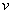 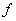 Для территорий дошкольных образовательных учреждений, учебных помещений общеобразовательных школ, школ-интернатов рекомендуется применять дополнительную ветрозащиту.2.6. Охрана растительного и животного мира2.6.1. При размещении, проектировании и строительстве населенных пунктов, предприятий, сооружений и других объектов и осуществлении других видов хозяйственной деятельности должны предусматриваться и проводиться мероприятия по сохранению среды обитания объектов животного мира и условий их размножения, нагула, отдыха и путей миграции, а также по обеспечению неприкосновенности защитных участков территорий и акваторий в соответствии с Федеральным законом от 24.04.1995 г. № 52-ФЗ «О животном мире», Федеральным законом от 24.07.2009 г. № 209-ФЗ «Об охоте и о сохранении охотничьих ресурсов и о внесении изменений в отдельные законодательные акты Российской Федерации», Федеральным законом от 21.02.1992 г. № 2395-1 «О недрах».2.6.2.Требования к предотвращению гибели объектов животного мира при осуществлении производственных процессов, а также при эксплуатации транспортных магистралей, трубопроводов и линий связи и электропередачи установлены Постановлением Правительства Российской Федерации от 13.08.1996 г. № 997 «Об утверждении требований по предотвращению гибели объектов животного мира при осуществлении производственных процессов, а также при эксплуатации транспортных магистралей, трубопроводов, линий связи и электропередачи».2.6.3. Редкие и находящиеся под угрозой исчезновения объекты животного мира заносятся в Красную книгу Российской Федерации и (или) Красную книгу Иркутской области.2.6.4. В соответствии с Федеральным законом от 10 января . N 7-ФЗ «Об охране окружающей среды» леса и иная растительность являются объектами охраны окружающей среды от загрязнения, истощения, деградации, порчи, уничтожения и иного негативного воздействия хозяйственной и иной деятельности.2.6.5. В первоочередном порядке охране подлежат естественные экологические системы, природные ландшафты и природные комплексы, не подвергшиеся антропогенному воздействию.2.6.6. Охрана лесов от пожаров осуществляется в соответствии с Федеральным законом от 21 декабря . N 69-ФЗ «О пожарной безопасности», ОСТ 56-103-98 «Охрана лесов от пожаров. Противопожарные разрывы и минерализованные полосы. Критерии качества и оценка состояния», постановлением Правительства Российской Федерации от 30 июня . N 417 «Об утверждении Правил пожарной безопасности в лесах».2.6.7. Обеспечение санитарной безопасности в лесах осуществляется в соответствии с постановлением Правительства Российской Федерации от 29 июня . N 414 «Об утверждении Правил санитарной безопасности в лесах».2.6.8. Редкие и находящиеся под угрозой исчезновения объекты растительного мира заносятся в Красную книгу Российской Федерации и (или) Красную книгу Иркутской области.2.7.  Обращение с отходами производства и потребления2.7.1. Отходы производства и потребления подлежат сбору, использованию, обезвреживанию, транспортировке, хранению и захоронению, условия и способы которых должны быть безопасными для окружающей среды и здоровья человека и соответствовать государственным стандартам, правилам, нормативам и требованиям безопасного обращения с отходами производства и потребления.2.7.2. Обращение с отходами производства и потребления в Иркутской области осуществляется в соответствии с основными принципами деятельности в области обращения с отходами производства и потребления в Иркутской области, установленными действующим законодательством.3. Защита населения и территорий от воздействия чрезвычайных ситуаций природного и техногенного характера и мероприятия по гражданской обороне3.1. Общие требования3.1.1. Защита населения и территорий от воздействия чрезвычайных ситуаций природного и техногенного характера, а также при ведении военных действий или вследствие этих действий представляет собой совокупность мероприятий, направленных на обеспечение защиты территории и населения от опасностей при возникновении чрезвычайных ситуаций природного и техногенного характера, а также при ведении военных действий или вследствие этих действий.3.1.2. Органам местного самоуправления необходимо проводить мероприятия по гражданской обороне, разрабатывать и реализовывать планы гражданской обороны и защиты населения в соответствии с требованиями Федерального закона от 12 февраля . N 28-ФЗ «О гражданской обороне».3.1.3. Органы местного самоуправления в пределах своих полномочий могут принимать муниципальные правовые акты, регулирующие отношения, возникающие в связи с защитой населения и территорий от чрезвычайных ситуаций, а также регулирующие вопросы создания и деятельности аварийно-спасательных служб, в соответствии с требованиями Федерального закона от 21 декабря . N 68-ФЗ «О защите населения и территорий от чрезвычайных ситуаций природного и техногенного характера».3.2 Инженерно-технические мероприятия гражданской обороны и мероприятия по предупреждению чрезвычайных ситуаций при градостроительном проектировании3.2.1. Инженерно-технические мероприятия гражданской обороны и предупреждения чрезвычайных ситуаций (ИТМ ГОЧС) должны предусматриваться при:разработке документации по планировке территории (проектов планировки, проектов межевания территории, градостроительных планов земельных участков);разработке материалов, обосновывающих строительство (технико-экономического обоснования, технико-экономических расчетов), а также проектной документации на строительство и реконструкцию объектов капитального строительства.3.2.2.Проектирование инженерно-технических мероприятий гражданской обороны должно осуществляться в соответствии с требованиями СНиП 2.01.51-90 «Инженерно-технические мероприятия гражданской обороны».3.3. Пожарная безопасность3.3.1. Планировка и застройка территорий должны осуществляться в соответствии с требования пожарной безопасности, установленными Федеральным законом от 22 июля . N 123-ФЗ «Технический регламент о требованиях пожарной безопасности». Состав и функциональные характеристики систем обеспечения пожарной безопасности населенных пунктов должны входить в проектную документацию в виде раздела «Перечень мероприятий по обеспечению пожарной безопасности».3.3.2. Проектирование объектов пожарной охраны осуществляется в соответствии с требованиями НПБ 101-95 «Нормы проектирования объектов пожарной охраны».3.3.3. Иные нормы и требования  в области защиты населения и территорий от воздействия чрезвычайных ситуаций природного и техногенного характера и мероприятий по гражданской обороне определены нормативными правовыми актами РФ.3.4. Защита территории и населения от опасных природных воздействий3.4.1. Определение источников чрезвычайных ситуаций, которые могут оказывать негативное воздействие на территорию Худоеланского муниципального образования необходимо проводить согласно ГОСТ Р 22.0.06-95 «Источники природных чрезвычайных ситуаций. Поражающие факторы».3.4.2. При проектировании мероприятий по предупреждению чрезвычайных ситуаций необходимо руководствоваться Федеральным законом от 21 декабря 1994 года № 68-ФЗ «О защите населения и территорий от чрезвычайных ситуаций природного и техногенного характера».3.4.3. На территории Худоеланского муниципального образования, в населенных пунктах, подверженных действию опасных природных явлений, зонирование территорий следует предусматривать с учетом уменьшения степени риска и обеспечения устойчивости функционирования. В зонах с наибольшей степенью риска следует размещать парки, сады, открытые спортивные площадки и другие свободные от застройки элементы.Требования по защите территории от землетрясений3.4.4. Нормативным документом для проектирования является комплекс карт общего сейсмического районирования (ОСР) территории Российской Федерации ОСР–97, а также СП 14.13330.2011 «Строительство в сейсмических районах» (Актуализированная редакция СНиП II-7-81*).Карты ОСР предназначены для антисейсмических мероприятий при строительстве объектов трех категорий степени ответственности и сроков службы:-	Карта A (10%-ный риск, период повторяемости Т=500 лет);-	Карта B (5%-ный риск, период повторяемости Т=1000 лет);-	Карта C (1%-ный риск, период повторяемости Т=5000 лет).Согласно СП 14.13330.2011, карта А рекомендована для массового строительства, карты В и С – для объектов повышенной ответственности и особо ответственных объектов.При проектировании транспортных сооружений антисейсмические мероприятия должны предусматриваться  в таком объеме, чтобы объект выдержал сейсмическое воздействие расчетной силы без обрушения его несущих конструкций, а также без появления таких повреждений, которые могут стать причиной аварий транспортных средств или вызвать длительное прекращение движения транспорта в результате землетрясения.3.4.5. Для разработки мероприятий по инженерной защите территории от опасных геологических процессов необходимо руководствоваться СП 116.13330.2012 «СНиП 22-02-2003*» Инженерная защита территорий, зданий и сооружений от опасных геологических процессов. 3.4.6. При разработке мероприятий по обеспечению системы прогнозирования опасных геологических явлений необходимо руководствоваться ГОСТ Р 22.1.01 «Безопасность в чрезвычайных ситуациях. Мониторинг и прогнозирование. Основные положения».Требования по защите территории от подтопления3.4.7. Территории населенных пунктов, расположенных на прибрежных участках, должны быть защищены от затопления паводковыми и грунтовыми водами.3.4.8. В качестве основных средств инженерной защиты от затопления следует предусматривать:-	Обвалование территорий со стороны водных объектов;-	Искусственное повышение рельефа территории до незатопляемых планировочных отметок;-	Аккумуляцию, регулирование, отвод поверхностных сбросных и дренажных вод с затопленных, временно затопляемых территорий и низинных нарушенных земель;-	Сооружения инженерной защиты, в том числе: дамбы обвалования, дренажи, дренажные и водосбросные сети и другие.3.4.9. В качестве вспомогательных средств инженерной защиты следует использовать естественные свойства природных систем и их компонентов, усиливающие эффективность основных средств инженерной защиты.3.4.10. В состав проекта инженерной защиты территории от подтоплений следует включать организационно-технические мероприятия, предусматривающие пропуск весенних половодий и дождевых паводков.3.4.11. Сооружения и мероприятия для защиты от затопления проектируются в соответствии с требованиями СП 104.13330.2012 «Инженерная защита территорий от затопления и подтопления» и СП 58.13330.2012 «Гидротехнические сооружения. Основные положения».3.4.12. При устройстве инженерной защиты от затопления следует определять целесообразность и возможность одновременного использования сооружений и систем инженерной защиты в целях улучшения водообеспечения и водоснабжения, эксплуатации промышленных и коммунальных объектов, а так же в интересах энергетики, транспорта, рекреации и охраны природы, предусматривая в проектах возможность создания вариантов сооружений инженерной защиты многофункционального назначения.Требования по защите территории от лесных (ландшафтных) пожаров3.4.13. Тушение пожаров осуществляется в соответствии с Лесным кодексом Российской Федерации, Федеральным законом от 21 декабря 1994 года № 68-ФЗ «О защите населения и территорий от чрезвычайных ситуаций природного и техногенного характера»  и Федеральным законом от 21 декабря 1994 г. № 69-ФЗ «О пожарной безопасности».Тип застройкиПлощадь земельного участка, м²Показатель, гаИндивидуальная жилая застройка с участками при доме2000-25000,25-0,27Индивидуальная жилая застройка с участками при доме15000,21-0,23Индивидуальная жилая застройка с участками при доме12000,17-0,20Индивидуальная жилая застройка с участками при доме10000,15-0,17Индивидуальная жилая застройка с участками при доме8000,13-0,15Индивидуальная жилая застройка с участками при доме6000,11-0,13Индивидуальная жилая застройка с участками при доме4000,08-0,11Малоэтажная жилая застройка без участков при квартире с числом этажей10,04Вид использованияРекомендуемые минимальные и максимальные размеры земельных участков, кв.м.При одно-, двухквартирных домах при размещении новой и реконструкции существующей застройки усадебного типа600 - и более (включая площадь застройки)Вид строительстваДоля в суммарном жилищном строительстве, %Индивидуальное жилищное строительство 97Строительство малоэтажных жилых домов3Тип застройки Тип застройки Плотность населения, чел/га, при среднем размере семьи, чел.Плотность населения, чел/га, при среднем размере семьи, чел.Плотность населения, чел/га, при среднем размере семьи, чел.Плотность населения, чел/га, при среднем размере семьи, чел.Плотность населения, чел/га, при среднем размере семьи, чел.Плотность населения, чел/га, при среднем размере семьи, чел.Тип застройки Тип застройки 2,53,03,54,04,55,0Застройка объектами индивидуального жилищного строительства с участками при доме, м²2000-2500101214161820Застройка объектами индивидуального жилищного строительства с участками при доме, м²1500131517202225Застройка объектами индивидуального жилищного строительства с участками при доме, м²1200172123252832Застройка объектами индивидуального жилищного строительства с участками при доме, м²1000202428303235Застройка объектами индивидуального жилищного строительства с участками при доме, м²800253033353842Застройка объектами индивидуального жилищного строительства с участками при доме, м²600303340414448Застройка объектами индивидуального жилищного строительства с участками при доме, м²400354044455054Малоэтажная жилая застройка без участков при квартире с числом этажей1-130----Коэффициент застройки/ Максимальный процент застройкиПлотность застройки жилой территорииПлотность застройки жилой территорииПлотность застройки жилой территорииПлотность застройки жилой территорииПлотность застройки жилой территорииПлотность застройки жилой территорииПлотность застройки жилой территорииПлотность застройки жилой территорииПлотность застройки жилой территорииПлотность застройки жилой территорииПлотность застройки жилой территорииПлотность застройки жилой территорииПлотность застройки жилой территорииПлотность застройки жилой территорииПлотность застройки жилой территорииПлотность застройки жилой территорииКоэффициент застройки/ Максимальный процент застройки4,1-10,0 тыс. кв. м/га           4,1-10,0 тыс. кв. м/га           4,1-10,0 тыс. кв. м/га           4,1-10,0 тыс. кв. м/га           4,1-10,0 тыс. кв. м/га           4,1-10,0 тыс. кв. м/га           10,1-15,0 тыс. кв. м/га        10,1-15,0 тыс. кв. м/га        10,1-15,0 тыс. кв. м/га        10,1-15,0 тыс. кв. м/га        10,1-15,0 тыс. кв. м/га        15,1-20,0 тыс. кв. м/га        15,1-20,0 тыс. кв. м/га        15,1-20,0 тыс. кв. м/га        15,1-20,0 тыс. кв. м/га        15,1-20,0 тыс. кв. м/га        Коэффициент застройки/ Максимальный процент застройки4,1  6,0 7,0  8,0 9,0 10,0  11,0  12,0 13,0  14,0 15,0 16,0  17,0 18,0  19,0 20,0 0,1/10%        10,0 11,0 12,00,15/15%       3,34,04,75,36,6   6,6   7,3  8,0   8,7  9,3 10,0 10,7 11,3 12,00,20/20%       2,53,03,54,04,5   5,0   5,5  6,0   6,5  7,0  7,5   8,0  8,5   9,0  9,5 10,00,25/25%       2,02,42,83,23,6   4,0   4,4  4,8   5,2  5,6  6,0   6,4  6,8   7,2  7,6  8,00,30/30%       1,72,02,42,73,0   3,8   3,6  3,9   4,3  4,7  5,0   5,3  5,7   6,0  6,3  6,70,40/40%       1,21,51,72,02,2   2,5   2,7  3,0   3,2  3,5  3,8   4,0  4,3   4,5  4,8  5,0ПлощадкиУдельный размер площадки, кв.м./челСреднийразмер однойплощадки, кв.м.Расстояние до окон жилых и общественных зданий, мДля игр детей дошкольного и младшего школьного возраста0,73012Для отдыха взрослого населения0,11510Для занятий физкультурой1,5-2,010010-40Для хозяйственных целей0,3-0,41020Для выгула собак0,1-0,32540Для стоянки автомашин0,810,6По санитарным нормативамМинимальное расстояние от
помещений (сооружений) до
объектов жилой застройки,
метровсвиньикоровы,
бычкиовцы,
козыкро- 
лики-
маткиптицалошадинутрии,
песцы10до 5до 5до 10до 10до 30до 5до 520до 8до 8до 15до 20до 45до 8до 830до 10до 10до 20до 30до 60до 10до 1040до 15до 15до 25до 40до 75до 15до 15Расстояние до границ соседнего участка, мот усадебного, одно-двухквартирного и блокированного дома3,0от бани, гаража и других построек1,0от стволов высокорослых деревьев4,0от стволов среднерослых деревьев2,0от кустарника1,0Расстояние от красной линии (не менее)Расстояние от красной линии (не менее)улиц проездовот усадебного, одно-двухквартирного и блокированного дома53от хозяйственных построек 55Тип общественно-деловой          
застройкиПлотности застройки (тыс. кв.м. общ. пл./га), не менееПлотности застройки (тыс. кв.м. общ. пл./га), не менееТип общественно-деловой          
застройкиНаселенные пункты Худоеланского МОНаселенные пункты Худоеланского МОТип общественно-деловой          
застройкина     
свободных 
территорияхпри     
реконструкцииОбщественный центр  55Административно-деловые объекты    105Социально-бытовые объекты55Объекты торгового назначения и общественного питания          33Культурно-досуговые
объекты          55Норма обеспеченностиРазмер земельного участкаПримечаниеУстанавливается в зависимости, от демографической структуры населения исходя из охвата детскими учреждениями в пределах 85%, в т.ч.:общего типа – 70% детей;специализированного – 3%;оздоровительного – 12%.На одно место при вместимости  учреждений:до 100 мест – 35 кв.м.;св. 100 – 40 кв.м.Размер групповой площадки на 1 место следует принимать (не менее):для детей ясельного возраста  –  7,2 кв.м.;для детей дошкольного возраста –  9,0 кв.м..Норма обеспеченностиРазмер земельного участкаПримечаниеУстанавливается в зависимости, от демографической структуры населения исходя из обеспеченности:- неполным средним образованием 100% детей;- средним образованием (10-11 кл.) – 75% детей при обучении в одну смену.На одно место при вместимости учреждений:от 40 до 400 - 50 кв.м.;от 400 до 500 - 60 кв.м.;от 500 до 600 - 50 кв.м.;от 600 до 800 - 40 кв.м.;от 800 до 1100 - 33 кв.м.На земельном участке выделяются следующие зоны: учебно-опытная, физкультурно-спортивная, отдыха, хозяйственная.Спортивная зона школы может быть объединена с физкультурно-оздоровительным комплексом для населения ближайших кварталов.УчреждениеНорма обеспеченностиЕдиница измеренияРазмер земельного участкаПримечаниеПомещения для физкультурно-оздоровительных занятий на территории микрорайона (квартала)80-110кв.м. общей площади на 1 чел.В соответствии с техническими регламентамиМогут быть встроенными в жилые дома или объединенные со школьным комплексом.Спортивно-досуговый комплекс на территории малоэтажной застройки    300кв.м. общей площади на 1000 чел.— // —Спортивные залы общего пользования350кв.м. на 1000 чел.— // —Плоскостные сооружения1950 кв.м. на 1000 чел.Крытые бассейны общего пользования20-25кв.м. зеркала воды на 1000 чел.В соответствии с техническими регламентамиУчреждениеНорма обеспеченностиЕдиница измеренияРазмер земельного участкаПримечаниеСтационары всех типов со вспомогательными зданиями и сооружениямиВместимость и структура стационаров устанавливается органами здравоохранения и определяется заданием на проектированиеНа одно койко-место при вместимости учреждений:до 50 коек – 300 кв.м.;50-100 коек – 300-200 кв.м.;100-200 коек – 200-140 кв.м.;200-400 коек – 140-100 кв.м.;400-800 коек – 100-80 кв.м.;800-1000 коек – 80-60 кв.м.;более 1000 коек – 60 кв.м.Территория больницы должна отделяться от окружающей застройки защитной зеленой полосой шириной не менее 10 м. Площадь зеленых насаждений и газонов должна составлять не менее 60% общей площади участка.Поликлиника, амбулатория, диспансер (без стационара)Вместимость и структура устанавливается органами здравоохранения и определяется заданием на проектированиепосещений в смену на 1000 чел. населения0,1га на 100 посещений в смену, но не менее 0,3гаНе допускается непосредственное соседство поликлиник с детскими дошкольными учреждениями.Станция скорой медицинской помощи1 авт.кол. спец. автомашин на 10 тыс. чел.. на 1 автомашину, но не менее .В пределах зоны 15-ти минутной доступности на спец. автомашине.Выдвижные пункты скорой мед. помощи1 авт.кол. спец. автомашин на 5 тыс. чел.. на 1 автомашину, но не менее .В пределах зоны 30-минутной доступности на спец. автомобилеФельдшерские или фельдшерско-акушерские пунктыВ соответствии с техническими регламентамиОбъектАптекиВ соответствии с техническими регламентамиI-II группа - ;III–V группа - ;VI-VII группа – .Могут быть встроенными в жилые и общественные здания.УчреждениеУчреждениеНорма обеспеченностиЕдиница измеренияРазмер земельного участкаПримечаниеПредприятия бытового обслуживания,в том числе7кол. рабочих мест на 1 тыс. чел.На 10 рабочих мест для предприятий мощностью:от 10 до 50 – 0,1-;от 50 до 150 – 0,05-св. 150 – 0,03-.Для производственных предприятий и других мест приложения труда показатель расчета предприятий бытового обслуживания следует принимать 5-10 % от общей нормы.Предприятия бытового обслуживания,для обслуживания населения4кол. рабочих мест на 1 тыс. чел.На 10 рабочих мест для предприятий мощностью:от 10 до 50 – 0,1-;от 50 до 150 – 0,05-св. 150 – 0,03-.Для производственных предприятий и других мест приложения труда показатель расчета предприятий бытового обслуживания следует принимать 5-10 % от общей нормы.Предприятия бытового обслуживания,для обслуживания предприятий3кол. рабочих мест на 1 тыс. чел.На 10 рабочих мест для предприятий мощностью:от 10 до 50 – 0,1-;от 50 до 150 – 0,05-св. 150 – 0,03-.Для производственных предприятий и других мест приложения труда показатель расчета предприятий бытового обслуживания следует принимать 5-10 % от общей нормы.Предприятия бытового обслуживания,для обслуживания предприятий3кол. рабочих мест на 1 тыс. чел.0,5- на объектДля производственных предприятий и других мест приложения труда показатель расчета предприятий бытового обслуживания следует принимать 5-10 % от общей нормы.Прачечныев том числе60кг. белья в смену на 1 тыс. чел.0,1- на объектПоказатель расчета фабрик-прачечных дан с учетом обслуживания общественного сектора до . в смену.Прачечныедля обслуживания населения20кг. белья в смену на 1 тыс. чел.0,1- на объектПоказатель расчета фабрик-прачечных дан с учетом обслуживания общественного сектора до . в смену.Прачечныедля обслуживания населения20кг. белья в смену на 1 тыс. чел.0,5-Показатель расчета фабрик-прачечных дан с учетом обслуживания общественного сектора до . в смену.Прачечныефабрики-прачечные40кг. белья в смену на 1 тыс. чел.0,5-Показатель расчета фабрик-прачечных дан с учетом обслуживания общественного сектора до . в смену.Химчистки в том числе3,5кг. вещей в смену на 1 тыс. чел.0,1- на объектХимчистки для обслуживания населения1,2кг. вещей в смену на 1 тыс. чел.0,1- на объектХимчистки для обслуживания населения1,2кг. вещей в смену на 1 тыс. чел.0,51-1,0  гаХимчистки фабрики-химчистки2,3кг. вещей в смену на 1 тыс. чел.0,51-1,0  гаБани 7кол. мест на 1 тыс. чел.0,2- на объектУчреждениеНорма обеспеченностиЕдиница измеренияРазмер земельного участкаПримечаниеМагазины, в том числе:280 кв.м. торговой площади на 1 тыс. чел.Торговые центры сельских поселений с числом жителей, тыс. чел.:до 1 тыс.чел. – 0,1 -  на объект;св.1 до 3 – 0,2-.В случае автономного обеспечения предприятий инженерными системами и коммуникациями, а также размещения на их территории подсобных зданий и сооружений площадь участка может быть увеличена до 50%.Продовольст-венные100 кв.м. торговой площади на 1 тыс. чел.Торговые центры сельских поселений с числом жителей, тыс. чел.:до 1 тыс.чел. – 0,1 -  на объект;св.1 до 3 – 0,2-.В случае автономного обеспечения предприятий инженерными системами и коммуникациями, а также размещения на их территории подсобных зданий и сооружений площадь участка может быть увеличена до 50%.Непродовольственные180кв.м. торговой площади на 1 тыс. чел.Торговые центры сельских поселений с числом жителей, тыс. чел.:до 1 тыс.чел. – 0,1 -  на объект;св.1 до 3 – 0,2-.В случае автономного обеспечения предприятий инженерными системами и коммуникациями, а также размещения на их территории подсобных зданий и сооружений площадь участка может быть увеличена до 50%.Рыночные комплексы24-40кв.м. торговой площади на 1 тыс. чел. При торговой площади рыночного комплекса:до 600 кв.м.  – 14 кв.м;св.3000 кв.м. – 7 кв.м.Минимальная площадь  торгового места составляет 6 кв.м.Соотношение площади для круглогодичной и сезонной торговли устанавливается заданием на проектирование.Магазины кулинарии6-20кв.м. торговой площади на 1 тыс. чел. Преимущественно встроено-пристроенные.Предприятия общественного питания40кол. мест на 1 тыс.чел.На 100 мест, при числе мест:до 50 кв.м.  – 0,2 -  на объект;св.50 до 150 – 0,2-;св.150 – .Потребность в предприятиях питания на производственных предприятиях, организациях и учебных заведениях рассчитываются по ведомственным нормам на 1 тыс. работающих (учащихся) в максимальную смену.Заготовочные предприятия общественного питания рассчитываются по норме —  в сутки на 1 тыс. чел.УчреждениеЕдиница измеренияМакс. расчетный показатель для сельских населенных пунктовПредприятия торговли, общественного питания и бытового обслуживания местного значениям2000УчреждениеРазмер населенного пунктаЕдиница измеренияНорма обеспеченностиПримечаниеПомещения для организации досуга населения, детей и подростков (в жилой застройке)кв.м. площади пола на 1000 чел.60Возможна организация на базе школыКлубы, дома культурыдо 0,5 тыс. чел.посет. мест на 1 тыс. чел.200Клубы, дома культурыот 0,5 до 1,0 тыс.чел.посет. мест на 1 тыс. чел.150Клубы, дома культурыот 1,0 до 2,0 тыс.чел.посет. мест на 1 тыс. чел.150Клубы, дома культурыот 2,0 до 5,0 тыс.чел.посет. мест на 1 тыс. чел.100Дискотекисв. 1 тыс.чел.мест на 1000 чел.6 Сельские массовые библиотеки (из расчета 30-мин. доступности)до 1,0 тыс.чел.кол. объектов.или кол. ед. хранения/кол. читательских мест на 1 тыс. чел.2 6000-7500/5-6Дополнительно в центральной библиотеке местной системе расселения на 1 тыс. чел. 4500-5000/3-4 ед. хранен./чит. МестаСельские массовые библиотеки (из расчета 30-мин. доступности)более 1,0 тыс.чел.кол. объектов.или кол. ед. хранения/кол. читательских мест на 1 тыс. чел.1 на 1 тыс. чел. 5000-6000/4-5Дополнительно в центральной библиотеке местной системе расселения на 1 тыс. чел. 4500-5000/3-4 ед. хранен./чит. МестаУчреждениеНорма обеспеченностиЕдиница измеренияРазмер земельного участкаПримечаниеГостиницы 3кол. мест на 1 тыс. чел.кв.м.  на одно место при числе мест гостиницы:от 25 до 100 – 55 кв.м.  ;св. 100 – 30 кв.м.  .Жилищно-эксплуатационные организации1кол. объектов на 20 тыс. чел. на 1 объектПункты приема вторичного сырья1кол. объектов на 20 тыс. чел. на 1 объектПожарные депо1кол. пож. машин на 1 тыс. чел.0,5- на объектКоличество пож. машин зависит от размера территории населенного пункта или их группКладбища традиционного захоронения и крематории-га  на 1 тыс. чел., но не более .Определяется с учетом количества жителей, перспективного роста численности населения и коэффициента смертности.Общественные уборные1кол. приборов на 1 тыс. чел.+ 1 оборудованный для использования инвалидамиШирина санитарно-защитной зоны предприятияНорма обеспеченностиЕдиница измерениядо 10020мСвыше  100 50мОбъект рекреационного назначенияПлощадь территории для размещения объекта рекреационного назначения не менее, га1. Общегородской парк152. Парк планировочного района103. Сад34. Сквер0,55. Городские лесаплощадь всех защитных лесов, включаемых в границы населённого пункта6. Пляжиз расчёта не менее 8 кв.м. на одного посетителя, береговой линии на одного посетителяОбъект рекреационного назначенияОбеспеченность одного человека, кв.м.1. Озеленённые территории общего пользования72. Благоустроенные участки городских лесов («лесопарки»)30Объект рекреационного назначенияПлощадь озеленения, %1. Общегородской парк802. Парк планировочного района853. Сад904. Сквер955. Городские леса956. Пляж20Степень благоустройства районов жилой застройкиУдельное хозяйственно-питьевое водопотребление в населенных пунктах на одного жителя среднесуточное (за год), л/сут1. Застройка зданиями, оборудованными внутренним водопроводом и канализацией, без ванн1252. То же, с ванными и местными водонагревателями1603. То же, с централизованным горячим водоснабжением230ОбъектЕдиница измеренияЗначение показателя1. Средний за год суточный отвод сточных вод по отношению к расходу воды, в том числе хозяйственно-бытовых вод, %1001002. Нормы накопления твердых бытовых отходов на человека в год, кг280Здания строительства после .Единица измеренияЗначение показателя1. Объекты индивидуального жилищного строительстваУдельные показатели максимальной тепловой нагрузки на отопление и вентиляцию, Вт на 77,02. Малоэтажные жилые домаУдельные показатели максимальной тепловой нагрузки на отопление и вентиляцию, Вт на 64,03. Среднеэтажные жилые домаУдельные показатели максимальной тепловой нагрузки на отопление и вентиляцию, Вт на 55,0ПоказательЕдиница измеренияЗначение показателя1. Электропотребление одного человека в год, жилые помещения, оборудованные стационарными электроплитами:без кондиционеровс кондиционерамикиловатт-часов168019201. Использование максимума электрической нагрузки одного человека в год, жилые помещения, оборудованные стационарными электроплитами:без кондиционеровс кондиционерамич/год53005800Бытовые отходыКоличество бытовых отходов на 1 чел/годКоличество бытовых отходов на 1 чел/годБытовые отходыкглТвердые:от жилых зданий, оборудованных водопроводом, канализацией и центральным отоплением190900от прочих жилых зданий3001100Общее количество с учетом общественных зданий2801400Жидкие из выгребов (при отсутствии канализации)–2000Смет с 1 м2 твердых покрытий улиц, площадей и парков58Населенный пунктПоказателиЕд. измКол-воРеконструкция I оч. ген. планаСтроительствоСтроительствоНаселенный пунктПоказателиЕд. измКол-воРеконструкция I оч. ген. плана I оч. ген. Планарас. срок ген. планад. Верхний ХингуйПротяженность улично-дорожной сети, всегокм2,762,180,000,58д. Верхний Хингуйглавных улицкм0,890,89д. Верхний Хингуйулиц в жилой застройке, второстепенныхкм1,871,290,58д. КадуйПротяженность улично-дорожной сети, всегокм4,803,220,491,09д. Кадуйглавных улицкм1,071,07д. Кадуйулиц в жилой застройке, второстепенныхкм4,152,150,51,5д. Талый КлючПротяженность улично-дорожной сети, всегокм8,612,732,013,87д. Талый Ключглавных улицкм1,761,76д. Талый Ключулиц в жилой застройке, второстепенныхкм7,21,02,014,2п. ж\д ст. ХингуйПротяженность улично-дорожной сети, всегокм9,606,480,003,12п. ж\д ст. Хингуйглавных улиц;км0,00п. ж\д ст. Хингуйулиц в жилой застройке, второстепенныхкм9,606,483,12c. ХудоеланскоеПротяженность улично-дорожной сети, всегокм47,1538,610,907,64c. Худоеланскоеглавных улицкм4,394,39c. Худоеланскоеулиц в жилой застройке, второстепенныхкм42,6434,220,907,52c. ХудоеланскоеПроездовкм0,120,12п. ж\д ст. КадуйПротяженность улично-дорожной сети, всегокм4,610,751,482,38п. ж\д ст. Кадуйглавных улицкм0,00п. ж\д ст. Кадуйулиц в жилой застройке, второстепенныхкм4,610,751,482,38Категория сельских улиц и дорогОсновное назначение Расчетная скорость движения, км/чШирина полосы движения, мЧисло полос движенияШирина пешеходной части тротуара, мПоселковая дорога Связь сельского поселения с внешними дорогами общей сети 603,52-Главная улицаСвязь жилых территорий с общественным центром403,52-31,5-2,25Улица в жилой застройке:Улица в жилой застройке:ОсновнаяСвязь внутри жилых территорий и с главной улицей по направлениям с интенсивным движением403,021,0-1,5второстепенная (переулок)Связь между основными жилыми улицами302,7521,0ПроездСвязь жилых домов, расположенных в глубине квартала, с улицей202,75-3,010-1,0Хозяйственный проезд, скотопрогонПрогон личного скота и проезд грузового транспорта к приусадебным участкам304,51-ОбъектыРасчетная единицаЧисло машино-мест на расчетную единицу, не менее1. Пляжи и парки в рекреационных зонах 100 единовременных посетителей152. Базы кратковременного отдыха (спортивные, лыжные, рыболовные, охотничьи и др.)то же153. Дома отдыха и санатории, санатории-профилактории, базы отдыха предприятий и туристские базы100 отдыхающих и обслуживающего персонала74. Предприятия общественного питания, торговли и коммунально-бытового обслуживания в зонах отдыха100 мест в залах или единовременных посетителей и персонала155. Садоводческие товарищества10 участков106. Учреждения управления, правоохранительные; общественные организации общей площади67. Кредитно-финансовые организациито же168. ШколыОбъект109. Дошкольные организациито же710. Производственные объекты100 работающих в двух смежных сменах1011. Больницы100 коек1012. Поликлиники100 посещений313. Спортивные здания и сооружения с трибунами вместимостью более 500 зрителей100 мест1014. Кинотеатры, музеи, выставки, др. культурно-досуговые учреждения100 мест или единовременных посетителей1215. Парки культуры и отдыха100 единовременных посетителей1016. Торговые центры, универмаги, магазины с площадью торговых залов более  торговой площади717. Рынки50 торговых мест3018.Рестораны, кафе общегородского значения100 мест1219. ГостиницыТо же820. Вокзал железнодорожный100 пассажиров дальнего и местного сообщений, прибывающих в час «пик»2521. Автовокзал100 пассажиров дальнего и местного сообщений, прибывающих в час «пик»12Расстояние до ближайшей остановки общественного пассажирского транспорта от:Единица измеренияНорма обеспеченностиЖилых домовМ400Объектов массового посещенияМ250Проходных предприятий в производственных и коммунально-складских зонахМ400Зон массового отдыха населенияМ800Категория улиц и дорог Единица измеренияРасстояние Магистральные улицы и дорогиМ (не менее) 50Улицы, местные и боковые проездыМ(не более) 25*Условия Скорость движенияЕдиница измеренияРазмеры сторон«Транспорт-транспорт»м25х25«Транспорт-транспорт»м40х40«Пешеход-транспорт»м8х40«Пешеход-транспорт»м10х50Линейные объекты, в отношении которых установлены санитарные разрывыПлощадь озеленения, %1. Автомобильные дороги602. Железные дороги50№ п.пОпределяемый нормативОпределяемый нормативед. измНормативная ссылкаПоказатель№ п.пОпределяемый нормативОпределяемый нормативед. измНормативная ссылкаПоказатель№ п.пОпределяемый нормативОпределяемый нормативед. измНормативная ссылкаПоказатель1Наименьшие уклоны лотков проезжей части, кюветов и водоотводных канав:лотков, покрытых асфальтобетономдоли единицыСНиП 2.04.03-85 п.2.420,0031Наименьшие уклоны лотков проезжей части, кюветов и водоотводных канав:лотков, покрытых брусчаткой или щебеночным покрытиемдоли единицыСНиП 2.04.03-85 п.2.420,0041Наименьшие уклоны лотков проезжей части, кюветов и водоотводных канав:булыжной мостовойдоли единицыСНиП 2.04.03-85 п.2.420,0051Наименьшие уклоны лотков проезжей части, кюветов и водоотводных канав:отдельных лотков и кюветовдоли единицыСНиП 2.04.03-85 п.2.420,0061Наименьшие уклоны лотков проезжей части, кюветов и водоотводных канав:водоотводящих канавдоли единицыСНиП 2.04.03-85 п.2.420,0031Наименьшие уклоны лотков проезжей части, кюветов и водоотводных канав:полимерных, полимербетонных лотковдоли единицыСНиП 2.04.03-85 п.2.420,001-0,0052Нормы осушения (глубины понижения грунтовых вод, считая от проектной отметки территории) при проектировании защиты от подтопленияселитебные территории городов и сельских населенных пунктовмСНиП 2.06.15-85 п.2.722Нормы осушения (глубины понижения грунтовых вод, считая от проектной отметки территории) при проектировании защиты от подтоплениятерритории спортивно-оздоровительных объектов и учреждений обслуживания зон отдыхамСНиП 2.06.15-85 п.2.712Нормы осушения (глубины понижения грунтовых вод, считая от проектной отметки территории) при проектировании защиты от подтоплениятерритории зон рекреационного и защитного назначения (зеленые насаждения общего пользования, парки, санитарно-защитные зоны)мСНиП 2.06.15-85 п.2.713Отметка бровки подсыпанной территории  выше расчетного горизонта высоких вод с учетом высоты волны при ветровом нагонеОтметка бровки подсыпанной территории  выше расчетного горизонта высоких вод с учетом высоты волны при ветровом нагонемСНиП 2.06.15-85 п.3.110,5Цель предоставленияРазмеры земельных участков, гаРазмеры земельных участков, гаЦель предоставленияМинимальныеМаксимальныедля индивидуального жилищного строительства 0,040,20для ведения личного подсобного хозяйства 0,040,20Место размещения скверовЭлемент территории (% от общей площади)Элемент территории (% от общей площади)Место размещения скверовтерритории зеленых насаждений и водоемоваллеи, дорожки,площадки, малые формыВ жилых районах, на жилых улицах, между домами, перед отдельными зданиями70 – 8030 – 20ОбъектРасчетная единицаВместимость объектаПлощадь участка, гаГаражи грузовых автомобилейавтомобиль 1002Гаражи грузовых автомобилейавтомобиль 2003,5Автобусные паркиавтомобиль 1002,3Автобусные паркиавтомобиль 2003,5АЗС при количестве топливораздаточных колонокРазмер земельного участка, га20,150,270,3СТО при количестве постовРазмер земельного участка, га101,0151,5Место размещенияНорма обеспеченностиЕдиница измеренияПримечаниеНа открытых стоянках для кратковременного хранения легковых автомобилей около учреждений и предприятий обслуживания, при жилых зданиях10% мест от общего количества парковочных местНо не менееодногоместаНа открытых стоянках для кратковременного хранения легковых автомобилей при специализированных зданиях10% мест от общего количества парковочных местНо не менееодногоместаНа открытых стоянках для кратковременного хранения легковых автомобилей около учреждений, специализирующихся на лечении опорно-двигательного аппарата20% мест от общего количества парковочных местНо не менееодногоместаЗонаМаксимальный уровень загрязнения атмосферного воздухаЖилые зоны: индивидуальная застройка ночное время суток (23.00 - 7.00)1 ПДКОбщественно-деловые зоны1 ПДКПроизводственные зоныНормируется по границе объединенной СЗЗ 1 ПДКРекреационные зоны0,8 ПДКЗоны сельскохозяйственного использования0,8 ПДК - дачные хозяйства, садоводство 1 ПДК - зоны, занятые объектами сельскохозяйственного назначенияНаименование показателяНорма для класса опасностиНорма для класса опасностиНорма для класса опасностиНорма для класса опасностиНаименование показателя1-го2-го3-го4-гоПредельно допустимая концентрация (ПДК) вредных веществ в воздухе рабочей зоны, мг/м3Менее 0,10,1 - 1,01,1 - 10,0Более 10,0Средняя смертельная доза при введениив желудок, мг/кгМенее 1515 – 150151 – 5000Более 5000Средняя смертельная доза при нанесениина кожу, мг/кгМенее 100100 – 500501 – 2500Более 2500Средняя смертельная концентрация в воздухе, мг/м3Менее 500500 – 50005001 – 50000Более 50000Коэффициент возможности ингаляционногоотравления (КВИО)Более 300300 – 3029 – 3Менее 3Зона острого действияМенее 6,06,0 - 18,018,1 - 54,0Более 54,0Зона хронического действияБолее 10,010,0 - 5,04,9 - 2,5Менее 2,5Потенциал загрязнения атмосферы (ПЗА)Приземные инверсииПриземные инверсииПриземные инверсииПовторяемость, %Повторяемость, %Высота слояПродолжительностьПотенциал загрязнения атмосферы (ПЗА)Повторяемость, %Мощность, кмИнтенсивность, Сскоростьветра0 - 1 м/св том численепрерывноподряд днейзастоя воздухаПеремещения, кмтумана, ЧНизкий20-300,3-0,42-310-205-100,7-0,880-350Умеренный30-400,4-0,53-520-307-120,8-1,0100-550Повышенный:Континентальный30-450,3-0,62-620-403-180,7-1,0100-600Высокий40-600,3-0,73-630-6010-300,7-1,650-200Очень высокий40-600,3-0,93-1050-7020-450,8-1,610-600КатегорииЗагрязненияСуммарныйпоказательзагрязнения(Zc)Содержание в почве (мг/кг)Содержание в почве (мг/кг)Содержание в почве (мг/кг)Содержание в почве (мг/кг)Содержание в почве (мг/кг)Содержание в почве (мг/кг)КатегорииЗагрязненияСуммарныйпоказательзагрязнения(Zc)I класс опасностиI класс опасностиII класс опасностиII класс опасностиIII класс опасностиIII класс опасностиКатегорииЗагрязненияСуммарныйпоказательзагрязнения(Zc)СоединенияСоединениясоединениясоединенияСоединенияСоединенияКатегорииЗагрязненияСуммарныйпоказательзагрязнения(Zc)органическиенеорганическиеОрганическиенеорганическиеОрганическиенеорганическиеЧистая-от фонадо ПДКот фонадо ПДКот фонадо ПДКот фонадо ПДКот фонадо ПДКот фонадо ПДКДопустимая< 16от 1 до 2ПДКот 2 фоновыхзначений доПДКот 1 до 2ПДКот 2 фоновыхзначений доПДКот 1 до 2ПДКот 2 фоновыхзначений доПДКУмеренно опасная16 – 32от 1 до 2ПДКот ПДКдо KmaxОпасная32 – 128от 2 до 5ПДКот ПДКдо Kmaxот 2 до 5ПДКот ПДКдо Kmax> 5 ПДК>KmaxЧрезвычайноОпасная> 128> 5 ПДК>Kmax>KmaxКатегория загрязненияПочвИндексБГКПИндексэнтерококковПатогенныебактерии, в томчисле сальмонеллыЯйцагельминтов,экз./кгЛичинки-Л и куколки-К мух, экз.в почве с площадью 20 x 20 смЧистая1 – 101 – 10000Умеренно опасная10 - 10010 – 1000До 10Л до 10, К — отс.Опасная100 - 1000100 - 10000До 100Л до 100, К до 10Чрезвычайно опасная1000 иВыше1000 иВыше0> 100Л > 100, К > 10Категориизагрязнения почвРекомендации по использованию почвЧистаяИспользование без ограниченийДопустимаяИспользование без ограничений, исключая объекты повышенного рискаУмеренно опаснаяИспользование в ходе строительных работ под отсыпки котлованов и выемок, на участках озеленения с подсыпкой слоя чистого грунта не менее 0,2 мОпаснаяОграниченное использование под отсыпки выемок и котлованов с перекрытием слоем чистого грунта не менее 0,5 м. При наличии эпидемиологической опасности - использование после проведения дезинфекции (дезинвазии) по предписанию органов Федеральной службы Роспотребнадзора с последующим лабораторным контролемЧрезвычайноОпаснаяВывоз и утилизация на специализированных полигонах. При наличии эпидемиологической опасности – использование после проведения дезинфекции (дезинвазии) по предписанию органов госсанэпидслужбы с последующим лабораторным контролемДиапазон частот30 - 300 кГц0,3 - 3 МГц3 - 30 МГц30 - 300 МГц0,3 - 300 ГГцНормируемый параметрНапряженность электрического поля, Е (В/м)Напряженность электрического поля, Е (В/м)Напряженность электрического поля, Е (В/м)Напряженность электрического поля, Е (В/м)Плотность потокаэнергии, мкВт/скв. МПредельно допустимыеУровни25151031025 <*>ЗонаМаксимальный уровень шумового воздействия, дБАМаксимальный уровень загрязнения атмосферного воздухаМаксимальный уровень электромагнитного излучения от радиотехнических объектовЗагрязненность сточных водЖилые зоны:усадебная застройканочное время суток (23.00- 7.00)55451 ПДК1 ПДУНормативно очищенные на локальных очистных сооружениях. Выпуск в коллектор с последующей очисткой на КОСОбщественно-деловые зоны60То жеТо жеТо жеПроизводственные зоныНормируется пограницеобъединенной С3370Нормируется погранице объединеннойС331 ПДКНормируется пограницеобъединенной С331 ПДУНормативно очищенные на локальных очистных сооружениях с самостоятельным или централизованным выпускомРекреационные зоны, в т.ч.места массового отдыханаселения, территориилечебно-профилактическихучреждений длительногопребывания больных ицентров реабилитации650,8 ПДК 1 ПДУНормативно очищенныена локальных очистныхсооружениях свозможнымсамостоятельнымвыпускомЗона особо охраняемыхприродных территорий650,8 ПДК 1 ПДУНормативно очищенные на локальных очистных сооружениях с самостоятельным или централизованным выпускомЗоны сельскохозяйственногоиспользования700,8 ПДК - дачныехозяйства,садоводство1 ПЛК - зоны, занятые объектамисельскохозяйственного назначения1 ПДУТо жеЗонаМаксимальный уровень шумового воздействия, дБАМаксимальный уровень загрязнения атмосферного воздухаМаксимальный уровень электромагнитного излучения от радиотехнических объектовЗагрязненность сточных водЖилые зоныусадебная застройка551 ПДК1 ПДУНормативно очищенные на локальных очистных сооруженияхВыпуск в городской коллектор с последующей очисткой на городских КОСОбщественно-деловые зоны60То жеТо жеТо жеПроизводственные зоныНормируется по границе объединенной СЗЗ70Нормируется по границе объединенной СЗЗ 1 ПДКНормируется по границе объединенной СЗЗ 1 ПДУНормативно очи-щенные стоки на локальных очистных сооружениях с самостоятельным или централизован-ным выпускомРекреационные зоны650,8 ПДК1 ПДУНормативно очи-щенные на локальных очистных сооружениях с возможным самостоятельным выпускомЗона особо охраняемых природных территорий65Не нормируетсяНе нормируетсяНе нормируетсяНаибольшая скорость отдельных порывов, м/с ( )Частота повторения, ч/год ()6100 (10% времени)1250 (1-2 раза в месяц)205 251 